К а р а р                                                                          р е ш е н и е "О бюджете сельского поселения Резяповский сельсовет муниципального района Чекмагушевский район Республики Башкортостан на 2022 год и на плановый период 2023 и 2024 годов"Совет сельского  поселения Резяповский сельсовет муниципального района Чекмагушевский район  Республики Башкортостан РЕШИЛ:	1. Утвердить основные характеристики бюджета сельского  поселения  Резяповский  сельсовет муниципального района Чекмагушевский район Республики Башкортостан  на 2022 год:1) прогнозируемый общий объем доходов  бюджета  сельского  поселения  Резяповский  сельсовет муниципального района Чекмагушевский район Республики Башкортостан в сумме    2 880 000,00 рублей ;  2) общий объем расходов  бюджета  сельского  поселения  Резяповский  сельсовет муниципального района Чекмагушевский район Республики Башкортостан в сумме    2 880 000,00 рублей;3) дефицит  бюджета сельского  поселения  Резяповский сельсовет муниципального района Чекмагушевский район Республики Башкортостан не прогнозируется.2. Утвердить основные характеристики бюджета сельского  поселения Резяповский    сельсовет муниципального района Чекмагушевский район Республики Башкортостан на плановый период 2023 и 2024 годов:1) прогнозируемый общий объем доходов  на 2023 год в сумме 2 424 700,00 рублей и на 2024 год в сумме 2 502 300,00  рублей;  2) общий объем расходов   на 2023 год в сумме 2 424 700,00 рублей, в том числе условно утвержденные расходы в сумме  56 700,00 рублей,  и на 2024 год в сумме 2 502 300,00  рублей, в том числе условно утвержденные расходы в сумме 114 300,00 рублей;  3) дефицит  на 2023 год и на 2024 год не прогнозируется.3. Утвердить перечень главных администраторов доходов бюджета сельского поселения Резяповский сельсовет муниципального района Чекмагушевский район Республики Башкортостан согласно приложению № 1 к настоящему Решению.4. Установить поступления доходов в бюджет сельского поселения  Резяповский сельсовет муниципального района Чекмагушевский район Республики Башкортостан:1) на 2022 год согласно приложению № 2 к настоящему Решению;2) на плановый период 2023 и 2024 годов согласно приложению № 3 к настоящему Решению.5. Утвердить в пределах общего объема расходов бюджета сельского поселения Резяповский сельсовет муниципального района Чекмагушевский район Республики Башкортостан, установленного пунктом 1 настоящего Решения, распределение бюджетных ассигнований по разделам, подразделам, целевым статьям  (муниципальным программам и непрограммным направлениям деятельности), группам видов расходов классификации расходов бюджетов:1) на 2022 год согласно приложению № 4 к настоящему Решению;2) на плановый период 2023 и 2024 годов согласно приложению № 5 к настоящему Решению.6. Утвердить в пределах общего объема расходов бюджета сельского поселения  Резяповский  сельсовет муниципального района Чекмагушевский район Республики Башкортостан, установленного пунктом 1 настоящего Решения, распределение бюджетных ассигнований по целевым статьям  (муниципальным программам  и непрограммным направлениям деятельности), группам видов расходов классификации расходов бюджетов:1) на 2022 год согласно приложению № 6 к настоящему Решению;2) на плановый период 2023 и 2024 годов согласно приложению № 7 к настоящему Решению.7. Утвердить ведомственную структуру расходов бюджета сельского  поселения  Резяповский  сельсовет муниципального района Чекмагушевский район Республики Башкортостан:1) на 2022 год согласно приложению № 8 к настоящему Решению;2) на плановый период 2023 и 2024 годов согласно приложению № 9 к настоящему Решению8. Установить, что нормативные правовые акты сельского поселения Резяповский сельсовет  муниципального района Чекмагушевский район Республики Башкортостан, предусматривающие принятие новых видов расходных обязательств или увеличение бюджетных ассигнований на исполнение существующих видов расходных обязательств сверх утвержденных в бюджете сельского поселения на 2022 год и на плановый период 2023 и 2024 годов, а также сокращающие его доходную базу, подлежат исполнению при изыскании дополнительных источников доходов бюджета сельского поселения  и (или) сокращении бюджетных ассигнований по конкретным статьям расходов бюджета сельского поселения  при условии внесения соответствующих изменений в настоящее решение.Проекты решений и иных нормативных правовых актов сельского поселения Резяповский сельсовет  муниципального района Чекмагушевский  район Республики Башкортостан, требующие введения новых видов расходных обязательств или увеличения бюджетных ассигнований по существующим видам расходных обязательств сверх утвержденных в бюджете сельского поселения  на 2022 год и на плановый период 2023 и 2024 годов либо сокращающие его доходную базу, вносятся только при одновременном внесении предложений о дополнительных источниках доходов бюджета сельского поселения  и (или) сокращении бюджетных ассигнований по конкретным статьям расходов бюджета сельского поселения.Администрация сельского поселения Резяповский сельсовет муниципального района Чекмагушевский район Республики Башкортостан  не вправе принимать решения, приводящие к увеличению в 2022-2024 годах численности муниципальных служащих и работников организаций бюджетной сферы.9. Установить предельный объем муниципального долга сельского поселения Резяповский сельсовет муниципального района Чекмагушевский район Республики Башкортостан на 2021 год в сумме   0,00  рублей, на 2022 год в сумме   0,00  рублей, на 2023 год в сумме 0,00  рублей.Установить верхний предел муниципального  долга сельского поселения Резяповский сельсовет муниципального района Чекмагушевский район Республики Башкортостан  на 1 января 2021 года в сумме  0,00  рублей, на 1 января 2022 года в сумме  0,00 рублей и на 1 января 2023 года в сумме  0,00  рублей, в том числе верхний предел долга по муниципальным  гарантиям на 1 января 2021 года в сумме  0,00  рублей, на 1 января 2022 года в сумме 0,00 рублей и на 1 января 2023 года в сумме 0,00  рублей.10. Установить, что остатки средств бюджета сельского поселения Резяповский сельсовет муниципального  района Чекмагушевский    район   по   состоянию на 1 января 2022 года в размере не более одной двенадцатой общего объема расходов бюджета сельского поселения направляются Администрацией сельского поселения Резяповский сельсовет муниципального  района Чекмагушевский район Республики Башкортостан на покрытие временных кассовых разрывов, возникающих в ходе исполнения бюджета сельского поселения.	11. Установить, что  получатель средств  бюджета сельского поселения Резяповский сельсовет муниципального района Чекмагушевский район Республики Башкортостан, при заключении муниципальных контрактов (гражданско-правовых договоров) на поставку товаров, выполнение работ, оказание услуг вправе предусматривать авансовые платежи в размерах, определенных Администрацией сельского поселения.	12. Установить, что  резервный фонд сельского поселения Резяповский сельсовет муниципального района Чекмагушевский  район Республики Башкортостан составляет  в 2022 году -  3 000,00 рублей, в 2023 году -  3 000,00 рублей, в 2024 году 3 000,00 рублей.  13.  Настоящее решение вступает в силу с 1 января 2022 года.Глава сельского поселения                                                         Ф.Ф.Сахибгареев  с.Резяпово22 декабря  2021 г.№106  Приложение № 1                                                                                               к  решению Совета сельского                                                                                             поселения Резяповский                                                                                           сельсовет муниципального района                                                                                                      Чекмагушевский район                                                                                           Республики Башкортостан                                                                                                                                                                                                      «О бюджете сельского поселения                                                                                             Резяповский сельсовет                                                                                             муниципального района                                                                                             Чекмагушевский район Республики                                                                                            Башкортостан на 2022 год и                                                                                                                     плановый  период 2023-2024 годов»                                                                                                                                        Перечень главных администраторов источников финансирования дефицита бюджета сельского поселения   Резяповский  сельсовет муниципального района Чекмагушевский район Республики Башкортостан  БАШҠОРТОСТАН РЕСПУБЛИКАһЫСАҠМАҒОШ  РАЙОНЫмуниципаль районЫНЫҢРЭЖЭП АУЫЛ СОВЕТЫАУЫЛ  БИЛӘмӘҺЕ СОВЕТЫ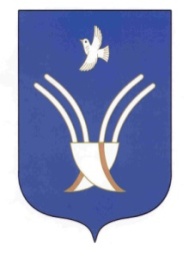 Совет сельского поселенияРЕЗЯПОВСКИЙ СЕЛЬСОВЕТмуниципального района Чекмагушевский район Республики Башкортостанкод бюджетной классификации Российской Федерациикод бюджетной классификации Российской ФедерацииНаименование  главного администратора источников финансирования дефицита  бюджета сельского поселенияГлавного админи       стратораИсточников финансирования дефицита  бюджета   сельского поселенияНаименование  главного администратора источников финансирования дефицита  бюджета сельского поселения123791Администрация сельского поселения Резяповский сельсовет муниципального района Чекмагушевский район Республики Башкортостан79101 03 01 00 10 0000 710Получение кредитов от других бюджетов бюджетной системы Российской Федерации бюджетом сельского поселения в валюте Российской Федерации79101 03 01 00 10 0000 810Погашение бюджетом сельского поселения кредитов от других бюджетов бюджетной системы Российской Федерации в валюте Российской Федерации79101 05 02 01 10 0000 510Увеличение прочих остатков денежных средств бюджета сельского  поселения 79101 05 02 01 10 0000 610Уменьшение прочих остатков денежных средств бюджета сельского поселения  79101 06 01 00 10 0000 630Средства от продажи  акций и иных форм участия в капитале, находящихся в собственности сельского поселения79101 06 04 01 10 0000 810Исполнение муниципальных гарантий сельского поселения в валюте Российской Федерации в случае, если исполнение гарантом муниципальных гарантий ведет к возникновению права регрессного требования гаранта к принципалу либо обусловлено уступкой гаранту прав требования бенефициара к принципалу79101 06 05 01 10 0000 640Возврат бюджетных кредитов, предоставленных юридическим лицам из бюджета сельского поселения  в валюте Российской Федерации Приложение № 2 Приложение № 2 Приложение № 2 Приложение № 2 Приложение № 2 Приложение № 2 Приложение № 2к решению Совета сельского поселения к решению Совета сельского поселения к решению Совета сельского поселения к решению Совета сельского поселения к решению Совета сельского поселения к решению Совета сельского поселения к решению Совета сельского поселения Резяповский сельсовет муниципальногоРезяповский сельсовет муниципальногоРезяповский сельсовет муниципальногоРезяповский сельсовет муниципальногоРезяповский сельсовет муниципальногоРезяповский сельсовет муниципальногоРезяповский сельсовет муниципальногорайона Чекмагушевский районрайона Чекмагушевский районрайона Чекмагушевский районрайона Чекмагушевский районрайона Чекмагушевский районрайона Чекмагушевский районрайона Чекмагушевский районРеспублики БашкортостанРеспублики БашкортостанРеспублики БашкортостанРеспублики БашкортостанРеспублики БашкортостанРеспублики БашкортостанРеспублики Башкортостан"О бюджете сельского поселения"О бюджете сельского поселения"О бюджете сельского поселения"О бюджете сельского поселения"О бюджете сельского поселения"О бюджете сельского поселения"О бюджете сельского поселенияРезяповский сельсоветРезяповский сельсоветРезяповский сельсоветРезяповский сельсоветРезяповский сельсоветРезяповский сельсоветРезяповский сельсоветмуниципального района Чекмагушевский муниципального района Чекмагушевский муниципального района Чекмагушевский муниципального района Чекмагушевский муниципального района Чекмагушевский муниципального района Чекмагушевский муниципального района Чекмагушевский район Республики Башкортостан на 2022 годрайон Республики Башкортостан на 2022 годрайон Республики Башкортостан на 2022 годрайон Республики Башкортостан на 2022 годрайон Республики Башкортостан на 2022 годрайон Республики Башкортостан на 2022 годрайон Республики Башкортостан на 2022 годи на плановый период 2023-2024 годов"и на плановый период 2023-2024 годов"и на плановый период 2023-2024 годов"и на плановый период 2023-2024 годов"и на плановый период 2023-2024 годов"и на плановый период 2023-2024 годов"и на плановый период 2023-2024 годов"Объем доходов  бюджета  сельского поселения  РезяповскийОбъем доходов  бюджета  сельского поселения  РезяповскийОбъем доходов  бюджета  сельского поселения  РезяповскийОбъем доходов  бюджета  сельского поселения  РезяповскийОбъем доходов  бюджета  сельского поселения  РезяповскийОбъем доходов  бюджета  сельского поселения  РезяповскийОбъем доходов  бюджета  сельского поселения  РезяповскийОбъем доходов  бюджета  сельского поселения  РезяповскийОбъем доходов  бюджета  сельского поселения  РезяповскийОбъем доходов  бюджета  сельского поселения  РезяповскийОбъем доходов  бюджета  сельского поселения  РезяповскийОбъем доходов  бюджета  сельского поселения  РезяповскийОбъем доходов  бюджета  сельского поселения  Резяповскийсельсовет муниципального района Чекмагушевский район сельсовет муниципального района Чекмагушевский район сельсовет муниципального района Чекмагушевский район сельсовет муниципального района Чекмагушевский район сельсовет муниципального района Чекмагушевский район сельсовет муниципального района Чекмагушевский район сельсовет муниципального района Чекмагушевский район сельсовет муниципального района Чекмагушевский район сельсовет муниципального района Чекмагушевский район сельсовет муниципального района Чекмагушевский район сельсовет муниципального района Чекмагушевский район сельсовет муниципального района Чекмагушевский район сельсовет муниципального района Чекмагушевский район Республики Башкортостан на 2022 годРеспублики Башкортостан на 2022 годРеспублики Башкортостан на 2022 годРеспублики Башкортостан на 2022 годРеспублики Башкортостан на 2022 годРеспублики Башкортостан на 2022 годРеспублики Башкортостан на 2022 годРеспублики Башкортостан на 2022 годРеспублики Башкортостан на 2022 годРеспублики Башкортостан на 2022 годРеспублики Башкортостан на 2022 годРеспублики Башкортостан на 2022 годРеспублики Башкортостан на 2022 годКоды БККоды БКНаименование доходовНаименование доходовНаименование доходовНаименование доходовНаименование доходовНаименование доходовНаименование доходовНаименование доходовсуммасуммасумма2022202220221 00 00000 00 0000 0001 00 00000 00 0000 000Налоговые и неналоговые доходы всегоНалоговые и неналоговые доходы всегоНалоговые и неналоговые доходы всегоНалоговые и неналоговые доходы всегоНалоговые и неналоговые доходы всегоНалоговые и неналоговые доходы всегоНалоговые и неналоговые доходы всегоНалоговые и неналоговые доходы всего876 100,00876 100,00876 100,001 01 00000 00 0000 0001 01 00000 00 0000 000Налоги на прибыль, доходыНалоги на прибыль, доходыНалоги на прибыль, доходыНалоги на прибыль, доходыНалоги на прибыль, доходы150 000,00150 000,00150 000,001 01 02010 01 0000 1101 01 02010 01 0000 110Налог на доходы  физических лиц с доходов,Налог на доходы  физических лиц с доходов,Налог на доходы  физических лиц с доходов,Налог на доходы  физических лиц с доходов,Налог на доходы  физических лиц с доходов,Налог на доходы  физических лиц с доходов,Налог на доходы  физических лиц с доходов,Налог на доходы  физических лиц с доходов,150 000,00150 000,00150 000,00источником которых является налоговый агент, заисточником которых является налоговый агент, заисточником которых является налоговый агент, заисточником которых является налоговый агент, заисточником которых является налоговый агент, заисточником которых является налоговый агент, заисточником которых является налоговый агент, заисточником которых является налоговый агент, за150 000,00150 000,00150 000,00исключением доходов, в отношении которых исключением доходов, в отношении которых исключением доходов, в отношении которых исключением доходов, в отношении которых исключением доходов, в отношении которых исключением доходов, в отношении которых исключением доходов, в отношении которых исключением доходов, в отношении которых 150 000,00150 000,00150 000,00исчисление и уплата налога осуществляются висчисление и уплата налога осуществляются висчисление и уплата налога осуществляются висчисление и уплата налога осуществляются висчисление и уплата налога осуществляются висчисление и уплата налога осуществляются висчисление и уплата налога осуществляются висчисление и уплата налога осуществляются в150 000,00150 000,00150 000,00соответствии со статьями 227, 227,1 и 228 соответствии со статьями 227, 227,1 и 228 соответствии со статьями 227, 227,1 и 228 соответствии со статьями 227, 227,1 и 228 соответствии со статьями 227, 227,1 и 228 соответствии со статьями 227, 227,1 и 228 соответствии со статьями 227, 227,1 и 228 соответствии со статьями 227, 227,1 и 228 150 000,00150 000,00150 000,00Налогового кодекса Российской ФедерацииНалогового кодекса Российской ФедерацииНалогового кодекса Российской ФедерацииНалогового кодекса Российской ФедерацииНалогового кодекса Российской ФедерацииНалогового кодекса Российской ФедерацииНалогового кодекса Российской ФедерацииНалогового кодекса Российской Федерации150 000,00150 000,00150 000,001 01 02020 01 0000 1101 01 02020 01 0000 110Налог на доходы физических лиц с доходов, Налог на доходы физических лиц с доходов, Налог на доходы физических лиц с доходов, Налог на доходы физических лиц с доходов, Налог на доходы физических лиц с доходов, Налог на доходы физических лиц с доходов, Налог на доходы физических лиц с доходов, Налог на доходы физических лиц с доходов, полученных от осуществления деятельностиполученных от осуществления деятельностиполученных от осуществления деятельностиполученных от осуществления деятельностиполученных от осуществления деятельностиполученных от осуществления деятельностиполученных от осуществления деятельностиполученных от осуществления деятельностифизическими лицами, зарегистрированными в физическими лицами, зарегистрированными в физическими лицами, зарегистрированными в физическими лицами, зарегистрированными в физическими лицами, зарегистрированными в физическими лицами, зарегистрированными в физическими лицами, зарегистрированными в физическими лицами, зарегистрированными в качестве индивидуальных предпринимателей,качестве индивидуальных предпринимателей,качестве индивидуальных предпринимателей,качестве индивидуальных предпринимателей,качестве индивидуальных предпринимателей,качестве индивидуальных предпринимателей,качестве индивидуальных предпринимателей,качестве индивидуальных предпринимателей,нотариусов, занимающихся частной практикой,нотариусов, занимающихся частной практикой,нотариусов, занимающихся частной практикой,нотариусов, занимающихся частной практикой,нотариусов, занимающихся частной практикой,нотариусов, занимающихся частной практикой,нотариусов, занимающихся частной практикой,нотариусов, занимающихся частной практикой,адвокатов, учредивших адвокатские кабинеты, иадвокатов, учредивших адвокатские кабинеты, иадвокатов, учредивших адвокатские кабинеты, иадвокатов, учредивших адвокатские кабинеты, иадвокатов, учредивших адвокатские кабинеты, иадвокатов, учредивших адвокатские кабинеты, иадвокатов, учредивших адвокатские кабинеты, иадвокатов, учредивших адвокатские кабинеты, идругих лиц, занимающихся частной практикойдругих лиц, занимающихся частной практикойдругих лиц, занимающихся частной практикойдругих лиц, занимающихся частной практикойдругих лиц, занимающихся частной практикойдругих лиц, занимающихся частной практикойдругих лиц, занимающихся частной практикойдругих лиц, занимающихся частной практикойв соответствии со статьей 227 Налогового кодексав соответствии со статьей 227 Налогового кодексав соответствии со статьей 227 Налогового кодексав соответствии со статьей 227 Налогового кодексав соответствии со статьей 227 Налогового кодексав соответствии со статьей 227 Налогового кодексав соответствии со статьей 227 Налогового кодексав соответствии со статьей 227 Налогового кодексаРоссийской ФедерацииРоссийской ФедерацииРоссийской ФедерацииРоссийской ФедерацииРоссийской Федерации1 01 02030 01 0000 1101 01 02030 01 0000 110Налог на доходы физических лиц с доходов, Налог на доходы физических лиц с доходов, Налог на доходы физических лиц с доходов, Налог на доходы физических лиц с доходов, Налог на доходы физических лиц с доходов, Налог на доходы физических лиц с доходов, Налог на доходы физических лиц с доходов, Налог на доходы физических лиц с доходов, полученных физическими лицами в соответствии полученных физическими лицами в соответствии полученных физическими лицами в соответствии полученных физическими лицами в соответствии полученных физическими лицами в соответствии полученных физическими лицами в соответствии полученных физическими лицами в соответствии полученных физическими лицами в соответствии со статьей 228 Налогового кодекса Российскойсо статьей 228 Налогового кодекса Российскойсо статьей 228 Налогового кодекса Российскойсо статьей 228 Налогового кодекса Российскойсо статьей 228 Налогового кодекса Российскойсо статьей 228 Налогового кодекса Российскойсо статьей 228 Налогового кодекса Российскойсо статьей 228 Налогового кодекса РоссийскойФедерации Федерации Федерации Федерации 1 05 00000 00 0000 0001 05 00000 00 0000 000Налоги на совокупный доходНалоги на совокупный доходНалоги на совокупный доходНалоги на совокупный доходНалоги на совокупный доход0,000,000,001 05 03010 01 0000 1101 05 03010 01 0000 110Единый сельскохозяйственный налогЕдиный сельскохозяйственный налогЕдиный сельскохозяйственный налогЕдиный сельскохозяйственный налогЕдиный сельскохозяйственный налогЕдиный сельскохозяйственный налогЕдиный сельскохозяйственный налогЕдиный сельскохозяйственный налог0,000,000,001 06 00000 00 0000 0001 06 00000 00 0000 000Налоги на имуществоНалоги на имуществоНалоги на имуществоНалоги на имущество723 000,00723 000,00723 000,001 06 01030 10 0000 1101 06 01030 10 0000 110Налог  на имущество физических лиц, взимаемыйНалог  на имущество физических лиц, взимаемыйНалог  на имущество физических лиц, взимаемыйНалог  на имущество физических лиц, взимаемыйНалог  на имущество физических лиц, взимаемыйНалог  на имущество физических лиц, взимаемыйНалог  на имущество физических лиц, взимаемыйНалог  на имущество физических лиц, взимаемый57 000,0057 000,0057 000,00по ставкам, применяемым к объектам налогооблопо ставкам, применяемым к объектам налогооблопо ставкам, применяемым к объектам налогооблопо ставкам, применяемым к объектам налогооблопо ставкам, применяемым к объектам налогооблопо ставкам, применяемым к объектам налогооблопо ставкам, применяемым к объектам налогооблопо ставкам, применяемым к объектам налогообло57 000,0057 000,0057 000,00жения, расположенным в границах сельских поселенийжения, расположенным в границах сельских поселенийжения, расположенным в границах сельских поселенийжения, расположенным в границах сельских поселенийжения, расположенным в границах сельских поселенийжения, расположенным в границах сельских поселенийжения, расположенным в границах сельских поселенийжения, расположенным в границах сельских поселений57 000,0057 000,0057 000,001 06 06033 10 0000 1101 06 06033 10 0000 110Земельный налог, с организации,Земельный налог, с организации,Земельный налог, с организации,Земельный налог, с организации,Земельный налог, с организации,280 000,00280 000,00280 000,00 обладающих  земельным участком обладающих  земельным участком обладающих  земельным участком обладающих  земельным участком обладающих  земельным участком обладающих  земельным участком обладающих  земельным участком обладающих  земельным участком280 000,00280 000,00280 000,00 расположенным в границах сельских поселений расположенным в границах сельских поселений расположенным в границах сельских поселений расположенным в границах сельских поселений расположенным в границах сельских поселений расположенным в границах сельских поселений расположенным в границах сельских поселений расположенным в границах сельских поселений280 000,00280 000,00280 000,001 06 06043 10 0000 1101 06 06043 10 0000 110Земельный налог, с физических лицЗемельный налог, с физических лицЗемельный налог, с физических лицЗемельный налог, с физических лицЗемельный налог, с физических лицЗемельный налог, с физических лицЗемельный налог, с физических лицЗемельный налог, с физических лиц386 000,00386 000,00386 000,00 обладающих  земельным участком обладающих  земельным участком обладающих  земельным участком обладающих  земельным участком обладающих  земельным участком обладающих  земельным участком обладающих  земельным участком обладающих  земельным участком386 000,00386 000,00386 000,00 расположенным в границах сельских поселений расположенным в границах сельских поселений расположенным в границах сельских поселений расположенным в границах сельских поселений расположенным в границах сельских поселений расположенным в границах сельских поселений расположенным в границах сельских поселений расположенным в границах сельских поселений386 000,00386 000,00386 000,001 08 00000 00 0000 0001 08 00000 00 0000 000Государственная пошлинаГосударственная пошлинаГосударственная пошлинаГосударственная пошлинаГосударственная пошлинаГосударственная пошлинаГосударственная пошлинаГосударственная пошлина2 200,002 200,002 200,001 08 04020 01 0000 1101 08 04020 01 0000 110Государственная пошлина за совершение нотариальныхГосударственная пошлина за совершение нотариальныхГосударственная пошлина за совершение нотариальныхГосударственная пошлина за совершение нотариальныхГосударственная пошлина за совершение нотариальныхГосударственная пошлина за совершение нотариальныхГосударственная пошлина за совершение нотариальныхГосударственная пошлина за совершение нотариальных2 200,002 200,002 200,00действий должностными лицами органов местногодействий должностными лицами органов местногодействий должностными лицами органов местногодействий должностными лицами органов местногодействий должностными лицами органов местногодействий должностными лицами органов местногодействий должностными лицами органов местногодействий должностными лицами органов местного2 200,002 200,002 200,00самоуправления, уполномоченными в соответствии ссамоуправления, уполномоченными в соответствии ссамоуправления, уполномоченными в соответствии ссамоуправления, уполномоченными в соответствии ссамоуправления, уполномоченными в соответствии ссамоуправления, уполномоченными в соответствии ссамоуправления, уполномоченными в соответствии ссамоуправления, уполномоченными в соответствии с2 200,002 200,002 200,00законодательными актами Российской Федерации назаконодательными актами Российской Федерации назаконодательными актами Российской Федерации назаконодательными актами Российской Федерации назаконодательными актами Российской Федерации назаконодательными актами Российской Федерации назаконодательными актами Российской Федерации назаконодательными актами Российской Федерации на2 200,002 200,002 200,00совершение нотариальных действийсовершение нотариальных действийсовершение нотариальных действийсовершение нотариальных действийсовершение нотариальных действийсовершение нотариальных действийсовершение нотариальных действийсовершение нотариальных действий2 200,002 200,002 200,00111 00000 00 0000 000111 00000 00 0000 000Доходы от использования имущества,Доходы от использования имущества,Доходы от использования имущества,Доходы от использования имущества,Доходы от использования имущества,Доходы от использования имущества,Доходы от использования имущества,Доходы от использования имущества,700,00700,00700,00111 00000 00 0000 000111 00000 00 0000 000находящегося в государственной и находящегося в государственной и находящегося в государственной и находящегося в государственной и находящегося в государственной и находящегося в государственной и находящегося в государственной и находящегося в государственной и 700,00700,00700,00111 00000 00 0000 000111 00000 00 0000 000муниципальной собственностимуниципальной собственностимуниципальной собственностимуниципальной собственностимуниципальной собственностимуниципальной собственностимуниципальной собственностимуниципальной собственности700,00700,00700,001 11 05075 10 0000 1201 11 05075 10 0000 120Доходы от сдачи в аренду имущества, составляющегоДоходы от сдачи в аренду имущества, составляющегоДоходы от сдачи в аренду имущества, составляющегоДоходы от сдачи в аренду имущества, составляющегоДоходы от сдачи в аренду имущества, составляющегоДоходы от сдачи в аренду имущества, составляющегоДоходы от сдачи в аренду имущества, составляющегоДоходы от сдачи в аренду имущества, составляющего700,00700,00700,00 казну сельских поселений (за исключением казну сельских поселений (за исключением казну сельских поселений (за исключением казну сельских поселений (за исключением казну сельских поселений (за исключением казну сельских поселений (за исключением казну сельских поселений (за исключением казну сельских поселений (за исключением700,00700,00700,00 земельных участков) земельных участков) земельных участков) земельных участков)700,00700,00700,00113 00000 00 0000 000113 00000 00 0000 000Доходы от оказания платных услугДоходы от оказания платных услугДоходы от оказания платных услугДоходы от оказания платных услугДоходы от оказания платных услугДоходы от оказания платных услугДоходы от оказания платных услугДоходы от оказания платных услуг200,00200,00200,001 13 01995 10 0000 1301 13 01995 10 0000 130Прочие доходы от оказания платных услуг (работ)Прочие доходы от оказания платных услуг (работ)Прочие доходы от оказания платных услуг (работ)Прочие доходы от оказания платных услуг (работ)Прочие доходы от оказания платных услуг (работ)Прочие доходы от оказания платных услуг (работ)Прочие доходы от оказания платных услуг (работ)Прочие доходы от оказания платных услуг (работ)200,00200,00200,00 получателями средств бюджетов сельских поселений получателями средств бюджетов сельских поселений получателями средств бюджетов сельских поселений получателями средств бюджетов сельских поселений получателями средств бюджетов сельских поселений получателями средств бюджетов сельских поселений получателями средств бюджетов сельских поселений получателями средств бюджетов сельских поселений200,00200,00200,002 00 00000 00 0000 0002 00 00000 00 0000 000Безвозмездные поступленияБезвозмездные поступленияБезвозмездные поступленияБезвозмездные поступленияБезвозмездные поступления2 003 900,002 003 900,002 003 900,002 02 16001 10 0000 1502 02 16001 10 0000 150Дотации бюджетам поселений на выравнивание Дотации бюджетам поселений на выравнивание Дотации бюджетам поселений на выравнивание Дотации бюджетам поселений на выравнивание Дотации бюджетам поселений на выравнивание Дотации бюджетам поселений на выравнивание Дотации бюджетам поселений на выравнивание Дотации бюджетам поселений на выравнивание 1 405 900,001 405 900,001 405 900,00бюджетной обеспеченностибюджетной обеспеченностибюджетной обеспеченностибюджетной обеспеченностибюджетной обеспеченности1 405 900,001 405 900,001 405 900,002 02 49999 10 7404 1502 02 49999 10 7404 150Прочие межбюджетные трансферты, передаваемые бюджетам Прочие межбюджетные трансферты, передаваемые бюджетам Прочие межбюджетные трансферты, передаваемые бюджетам Прочие межбюджетные трансферты, передаваемые бюджетам Прочие межбюджетные трансферты, передаваемые бюджетам Прочие межбюджетные трансферты, передаваемые бюджетам Прочие межбюджетные трансферты, передаваемые бюджетам Прочие межбюджетные трансферты, передаваемые бюджетам 500 000,00500 000,00500 000,002 02 35118 10 0000 1502 02 35118 10 0000 150Субвенции бюджетам сельских поселений на осуществление первичного воинского учета на территориях, где отсутствуют военные комиссариатыСубвенции бюджетам сельских поселений на осуществление первичного воинского учета на территориях, где отсутствуют военные комиссариатыСубвенции бюджетам сельских поселений на осуществление первичного воинского учета на территориях, где отсутствуют военные комиссариатыСубвенции бюджетам сельских поселений на осуществление первичного воинского учета на территориях, где отсутствуют военные комиссариатыСубвенции бюджетам сельских поселений на осуществление первичного воинского учета на территориях, где отсутствуют военные комиссариатыСубвенции бюджетам сельских поселений на осуществление первичного воинского учета на территориях, где отсутствуют военные комиссариатыСубвенции бюджетам сельских поселений на осуществление первичного воинского учета на территориях, где отсутствуют военные комиссариатыСубвенции бюджетам сельских поселений на осуществление первичного воинского учета на территориях, где отсутствуют военные комиссариаты98 000,0098 000,0098 000,00ВсегоВсего2 880 000,02 880 000,02 880 000,0Глава сельского поселения Резяповский сельсоветГлава сельского поселения Резяповский сельсоветГлава сельского поселения Резяповский сельсоветГлава сельского поселения Резяповский сельсоветГлава сельского поселения Резяповский сельсоветГлава сельского поселения Резяповский сельсоветмуниципального района Чекмагушевский районмуниципального района Чекмагушевский районмуниципального района Чекмагушевский районмуниципального района Чекмагушевский районмуниципального района Чекмагушевский районмуниципального района Чекмагушевский районСахибгареев Ф.Ф.Сахибгареев Ф.Ф.Сахибгареев Ф.Ф.Республики БашкортостанРеспублики Башкортостан Приложение №3 Приложение №3 Приложение №3 Приложение №3 Приложение №3 Приложение №3 Приложение №3к решению Совета сельского поселения к решению Совета сельского поселения к решению Совета сельского поселения к решению Совета сельского поселения к решению Совета сельского поселения к решению Совета сельского поселения к решению Совета сельского поселения Резяповский сельсовет муниципальногоРезяповский сельсовет муниципальногоРезяповский сельсовет муниципальногоРезяповский сельсовет муниципальногоРезяповский сельсовет муниципальногоРезяповский сельсовет муниципальногоРезяповский сельсовет муниципальногорайона Чекмагушевский районрайона Чекмагушевский районрайона Чекмагушевский районрайона Чекмагушевский районрайона Чекмагушевский районрайона Чекмагушевский районрайона Чекмагушевский районРеспублики БашкортостанРеспублики БашкортостанРеспублики БашкортостанРеспублики БашкортостанРеспублики БашкортостанРеспублики БашкортостанРеспублики Башкортостан"О бюджете сельского поселения"О бюджете сельского поселения"О бюджете сельского поселения"О бюджете сельского поселения"О бюджете сельского поселения"О бюджете сельского поселения"О бюджете сельского поселенияРезяповский сельсоветРезяповский сельсоветРезяповский сельсоветРезяповский сельсоветРезяповский сельсоветРезяповский сельсоветРезяповский сельсоветмуниципального района Чекмагушевский муниципального района Чекмагушевский муниципального района Чекмагушевский муниципального района Чекмагушевский муниципального района Чекмагушевский муниципального района Чекмагушевский муниципального района Чекмагушевский район Республики Башкортостан на 2022 годрайон Республики Башкортостан на 2022 годрайон Республики Башкортостан на 2022 годрайон Республики Башкортостан на 2022 годрайон Республики Башкортостан на 2022 годрайон Республики Башкортостан на 2022 годрайон Республики Башкортостан на 2022 годи на плановый период 2023-2024 годов"и на плановый период 2023-2024 годов"и на плановый период 2023-2024 годов"и на плановый период 2023-2024 годов"и на плановый период 2023-2024 годов"и на плановый период 2023-2024 годов"и на плановый период 2023-2024 годов"Объем доходов  бюджета  сельского поселения  РезяповскийОбъем доходов  бюджета  сельского поселения  РезяповскийОбъем доходов  бюджета  сельского поселения  РезяповскийОбъем доходов  бюджета  сельского поселения  РезяповскийОбъем доходов  бюджета  сельского поселения  РезяповскийОбъем доходов  бюджета  сельского поселения  РезяповскийОбъем доходов  бюджета  сельского поселения  РезяповскийОбъем доходов  бюджета  сельского поселения  РезяповскийОбъем доходов  бюджета  сельского поселения  РезяповскийОбъем доходов  бюджета  сельского поселения  РезяповскийОбъем доходов  бюджета  сельского поселения  Резяповскийсельсовет муниципального района Чекмагушевский район сельсовет муниципального района Чекмагушевский район сельсовет муниципального района Чекмагушевский район сельсовет муниципального района Чекмагушевский район сельсовет муниципального района Чекмагушевский район сельсовет муниципального района Чекмагушевский район сельсовет муниципального района Чекмагушевский район сельсовет муниципального района Чекмагушевский район сельсовет муниципального района Чекмагушевский район сельсовет муниципального района Чекмагушевский район сельсовет муниципального района Чекмагушевский район Республики Башкортостан  на плановый период 2023-2024 годовРеспублики Башкортостан  на плановый период 2023-2024 годовРеспублики Башкортостан  на плановый период 2023-2024 годовРеспублики Башкортостан  на плановый период 2023-2024 годовРеспублики Башкортостан  на плановый период 2023-2024 годовРеспублики Башкортостан  на плановый период 2023-2024 годовРеспублики Башкортостан  на плановый период 2023-2024 годовРеспублики Башкортостан  на плановый период 2023-2024 годовРеспублики Башкортостан  на плановый период 2023-2024 годовРеспублики Башкортостан  на плановый период 2023-2024 годовРеспублики Башкортостан  на плановый период 2023-2024 годовКоды БКНаименование доходовНаименование доходовНаименование доходовНаименование доходовНаименование доходовНаименование доходовНаименование доходовНаименование доходовсуммасуммасумма2023202320241 00 00000 00 0000 000Налоговые и неналоговые доходы всегоНалоговые и неналоговые доходы всегоНалоговые и неналоговые доходы всегоНалоговые и неналоговые доходы всегоНалоговые и неналоговые доходы всегоНалоговые и неналоговые доходы всегоНалоговые и неналоговые доходы всегоНалоговые и неналоговые доходы всего893 100,00893 100,00912 100,001 01 00000 00 0000 000Налоги на прибыль, доходыНалоги на прибыль, доходыНалоги на прибыль, доходыНалоги на прибыль, доходыНалоги на прибыль, доходыНалоги на прибыль, доходыНалоги на прибыль, доходы157 000,00157 000,00168 000,001 01 02010 01 0000 110Налог на доходы  физических лиц с доходов,Налог на доходы  физических лиц с доходов,Налог на доходы  физических лиц с доходов,Налог на доходы  физических лиц с доходов,Налог на доходы  физических лиц с доходов,Налог на доходы  физических лиц с доходов,Налог на доходы  физических лиц с доходов,Налог на доходы  физических лиц с доходов,157 000,00157 000,00168 000,00источником которых является налоговый агент, заисточником которых является налоговый агент, заисточником которых является налоговый агент, заисточником которых является налоговый агент, заисточником которых является налоговый агент, заисточником которых является налоговый агент, заисточником которых является налоговый агент, заисточником которых является налоговый агент, за157 000,00157 000,00168 000,00исключением доходов, в отношении которых исключением доходов, в отношении которых исключением доходов, в отношении которых исключением доходов, в отношении которых исключением доходов, в отношении которых исключением доходов, в отношении которых исключением доходов, в отношении которых исключением доходов, в отношении которых 157 000,00157 000,00168 000,00исчисление и уплата налога осуществляются висчисление и уплата налога осуществляются висчисление и уплата налога осуществляются висчисление и уплата налога осуществляются висчисление и уплата налога осуществляются висчисление и уплата налога осуществляются висчисление и уплата налога осуществляются висчисление и уплата налога осуществляются в157 000,00157 000,00168 000,00соответствии со статьями 227, 227,1 и 228 соответствии со статьями 227, 227,1 и 228 соответствии со статьями 227, 227,1 и 228 соответствии со статьями 227, 227,1 и 228 соответствии со статьями 227, 227,1 и 228 соответствии со статьями 227, 227,1 и 228 соответствии со статьями 227, 227,1 и 228 соответствии со статьями 227, 227,1 и 228 157 000,00157 000,00168 000,00Налогового кодекса Российской ФедерацииНалогового кодекса Российской ФедерацииНалогового кодекса Российской ФедерацииНалогового кодекса Российской ФедерацииНалогового кодекса Российской ФедерацииНалогового кодекса Российской ФедерацииНалогового кодекса Российской ФедерацииНалогового кодекса Российской Федерации157 000,00157 000,00168 000,001 01 02020 01 0000 110Налог на доходы физических лиц с доходов, Налог на доходы физических лиц с доходов, Налог на доходы физических лиц с доходов, Налог на доходы физических лиц с доходов, Налог на доходы физических лиц с доходов, Налог на доходы физических лиц с доходов, Налог на доходы физических лиц с доходов, Налог на доходы физических лиц с доходов, полученных от осуществления деятельностиполученных от осуществления деятельностиполученных от осуществления деятельностиполученных от осуществления деятельностиполученных от осуществления деятельностиполученных от осуществления деятельностиполученных от осуществления деятельностиполученных от осуществления деятельностифизическими лицами, зарегистрированными в физическими лицами, зарегистрированными в физическими лицами, зарегистрированными в физическими лицами, зарегистрированными в физическими лицами, зарегистрированными в физическими лицами, зарегистрированными в физическими лицами, зарегистрированными в физическими лицами, зарегистрированными в качестве индивидуальных предпринимателей,качестве индивидуальных предпринимателей,качестве индивидуальных предпринимателей,качестве индивидуальных предпринимателей,качестве индивидуальных предпринимателей,качестве индивидуальных предпринимателей,качестве индивидуальных предпринимателей,качестве индивидуальных предпринимателей,нотариусов, занимающихся частной практикой,нотариусов, занимающихся частной практикой,нотариусов, занимающихся частной практикой,нотариусов, занимающихся частной практикой,нотариусов, занимающихся частной практикой,нотариусов, занимающихся частной практикой,нотариусов, занимающихся частной практикой,нотариусов, занимающихся частной практикой,адвокатов, учредивших адвокатские кабинеты, иадвокатов, учредивших адвокатские кабинеты, иадвокатов, учредивших адвокатские кабинеты, иадвокатов, учредивших адвокатские кабинеты, иадвокатов, учредивших адвокатские кабинеты, иадвокатов, учредивших адвокатские кабинеты, иадвокатов, учредивших адвокатские кабинеты, иадвокатов, учредивших адвокатские кабинеты, идругих лиц, занимающихся частной практикойдругих лиц, занимающихся частной практикойдругих лиц, занимающихся частной практикойдругих лиц, занимающихся частной практикойдругих лиц, занимающихся частной практикойдругих лиц, занимающихся частной практикойдругих лиц, занимающихся частной практикойдругих лиц, занимающихся частной практикойв соответствии со статьей 227 Налогового кодексав соответствии со статьей 227 Налогового кодексав соответствии со статьей 227 Налогового кодексав соответствии со статьей 227 Налогового кодексав соответствии со статьей 227 Налогового кодексав соответствии со статьей 227 Налогового кодексав соответствии со статьей 227 Налогового кодексав соответствии со статьей 227 Налогового кодексаРоссийской ФедерацииРоссийской ФедерацииРоссийской ФедерацииРоссийской ФедерацииРоссийской ФедерацииРоссийской ФедерацииРоссийской Федерации1 01 02030 01 0000 110Налог на доходы физических лиц с доходов, Налог на доходы физических лиц с доходов, Налог на доходы физических лиц с доходов, Налог на доходы физических лиц с доходов, Налог на доходы физических лиц с доходов, Налог на доходы физических лиц с доходов, Налог на доходы физических лиц с доходов, Налог на доходы физических лиц с доходов, полученных физическими лицами в соответствии полученных физическими лицами в соответствии полученных физическими лицами в соответствии полученных физическими лицами в соответствии полученных физическими лицами в соответствии полученных физическими лицами в соответствии полученных физическими лицами в соответствии полученных физическими лицами в соответствии со статьей 228 Налогового кодекса Российскойсо статьей 228 Налогового кодекса Российскойсо статьей 228 Налогового кодекса Российскойсо статьей 228 Налогового кодекса Российскойсо статьей 228 Налогового кодекса Российскойсо статьей 228 Налогового кодекса Российскойсо статьей 228 Налогового кодекса Российскойсо статьей 228 Налогового кодекса РоссийскойФедерации Федерации Федерации Федерации 1 05 00000 00 0000 000Налоги на совокупный доходНалоги на совокупный доходНалоги на совокупный доходНалоги на совокупный доходНалоги на совокупный доходНалоги на совокупный доходНалоги на совокупный доход0,000,000,001 05 03010 01 0000 110Единый сельскохозяйственный налогЕдиный сельскохозяйственный налогЕдиный сельскохозяйственный налогЕдиный сельскохозяйственный налогЕдиный сельскохозяйственный налогЕдиный сельскохозяйственный налогЕдиный сельскохозяйственный налогЕдиный сельскохозяйственный налог0,000,000,001 06 00000 00 0000 000Налоги на имуществоНалоги на имуществоНалоги на имуществоНалоги на имущество733 000,00733 000,00741 000,001 06 01030 10 0000 110Налог  на имущество физических лиц, взимаемыйНалог  на имущество физических лиц, взимаемыйНалог  на имущество физических лиц, взимаемыйНалог  на имущество физических лиц, взимаемыйНалог  на имущество физических лиц, взимаемыйНалог  на имущество физических лиц, взимаемыйНалог  на имущество физических лиц, взимаемыйНалог  на имущество физических лиц, взимаемый63 000,0063 000,0068 000,00по ставкам, применяемым к объектам налогооблопо ставкам, применяемым к объектам налогооблопо ставкам, применяемым к объектам налогооблопо ставкам, применяемым к объектам налогооблопо ставкам, применяемым к объектам налогооблопо ставкам, применяемым к объектам налогооблопо ставкам, применяемым к объектам налогооблопо ставкам, применяемым к объектам налогообло63 000,0063 000,0068 000,00жения, расположенным в границах сельских поселенийжения, расположенным в границах сельских поселенийжения, расположенным в границах сельских поселенийжения, расположенным в границах сельских поселенийжения, расположенным в границах сельских поселенийжения, расположенным в границах сельских поселенийжения, расположенным в границах сельских поселенийжения, расположенным в границах сельских поселений63 000,0063 000,0068 000,001 06 06033 10 0000 110Земельный налог, с организации,Земельный налог, с организации,Земельный налог, с организации,Земельный налог, с организации,Земельный налог, с организации,Земельный налог, с организации,Земельный налог, с организации,280 000,00280 000,00280 000,00 обладающих  земельным участком обладающих  земельным участком обладающих  земельным участком обладающих  земельным участком обладающих  земельным участком обладающих  земельным участком обладающих  земельным участком обладающих  земельным участком280 000,00280 000,00280 000,00 расположенным в границах сельских поселений расположенным в границах сельских поселений расположенным в границах сельских поселений расположенным в границах сельских поселений расположенным в границах сельских поселений расположенным в границах сельских поселений расположенным в границах сельских поселений расположенным в границах сельских поселений280 000,00280 000,00280 000,001 06 06043 10 0000 110Земельный налог, с физических лицЗемельный налог, с физических лицЗемельный налог, с физических лицЗемельный налог, с физических лицЗемельный налог, с физических лицЗемельный налог, с физических лицЗемельный налог, с физических лицЗемельный налог, с физических лиц390 000,00390 000,00393 000,00 обладающих  земельным участком обладающих  земельным участком обладающих  земельным участком обладающих  земельным участком обладающих  земельным участком обладающих  земельным участком обладающих  земельным участком обладающих  земельным участком390 000,00390 000,00393 000,00 расположенным в границах сельских поселений расположенным в границах сельских поселений расположенным в границах сельских поселений расположенным в границах сельских поселений расположенным в границах сельских поселений расположенным в границах сельских поселений расположенным в границах сельских поселений расположенным в границах сельских поселений390 000,00390 000,00393 000,001 08 00000 00 0000 000Государственная пошлинаГосударственная пошлинаГосударственная пошлинаГосударственная пошлинаГосударственная пошлинаГосударственная пошлинаГосударственная пошлинаГосударственная пошлина2 200,002 200,002 200,001 08 04020 01 0000 110Государственная пошлина за совершение нотариальныхГосударственная пошлина за совершение нотариальныхГосударственная пошлина за совершение нотариальныхГосударственная пошлина за совершение нотариальныхГосударственная пошлина за совершение нотариальныхГосударственная пошлина за совершение нотариальныхГосударственная пошлина за совершение нотариальныхГосударственная пошлина за совершение нотариальных2 200,002 200,002 200,00действий должностными лицами органов местногодействий должностными лицами органов местногодействий должностными лицами органов местногодействий должностными лицами органов местногодействий должностными лицами органов местногодействий должностными лицами органов местногодействий должностными лицами органов местногодействий должностными лицами органов местного2 200,002 200,002 200,00самоуправления, уполномоченными в соответствии ссамоуправления, уполномоченными в соответствии ссамоуправления, уполномоченными в соответствии ссамоуправления, уполномоченными в соответствии ссамоуправления, уполномоченными в соответствии ссамоуправления, уполномоченными в соответствии ссамоуправления, уполномоченными в соответствии ссамоуправления, уполномоченными в соответствии с2 200,002 200,002 200,00законодательными актами Российской Федерации назаконодательными актами Российской Федерации назаконодательными актами Российской Федерации назаконодательными актами Российской Федерации назаконодательными актами Российской Федерации назаконодательными актами Российской Федерации назаконодательными актами Российской Федерации назаконодательными актами Российской Федерации на2 200,002 200,002 200,00совершение нотариальных действийсовершение нотариальных действийсовершение нотариальных действийсовершение нотариальных действийсовершение нотариальных действийсовершение нотариальных действийсовершение нотариальных действийсовершение нотариальных действий2 200,002 200,002 200,00111 00000 00 0000 000Доходы от использования имущества,Доходы от использования имущества,Доходы от использования имущества,Доходы от использования имущества,Доходы от использования имущества,Доходы от использования имущества,Доходы от использования имущества,Доходы от использования имущества,700,00700,00700,00111 00000 00 0000 000находящегося в государственной и находящегося в государственной и находящегося в государственной и находящегося в государственной и находящегося в государственной и находящегося в государственной и находящегося в государственной и находящегося в государственной и 700,00700,00700,00111 00000 00 0000 000муниципальной собственностимуниципальной собственностимуниципальной собственностимуниципальной собственностимуниципальной собственностимуниципальной собственностимуниципальной собственностимуниципальной собственности700,00700,00700,001 11 05075 10 0000 120Доходы от сдачи в аренду имущества, составляющегоДоходы от сдачи в аренду имущества, составляющегоДоходы от сдачи в аренду имущества, составляющегоДоходы от сдачи в аренду имущества, составляющегоДоходы от сдачи в аренду имущества, составляющегоДоходы от сдачи в аренду имущества, составляющегоДоходы от сдачи в аренду имущества, составляющегоДоходы от сдачи в аренду имущества, составляющего700,00700,00700,00 казну сельских поселений (за исключением казну сельских поселений (за исключением казну сельских поселений (за исключением казну сельских поселений (за исключением казну сельских поселений (за исключением казну сельских поселений (за исключением казну сельских поселений (за исключением казну сельских поселений (за исключением700,00700,00700,00 земельных участков) земельных участков) земельных участков) земельных участков)700,00700,00700,00113 00000 00 0000 000Доходы от оказания платных услугДоходы от оказания платных услугДоходы от оказания платных услугДоходы от оказания платных услугДоходы от оказания платных услугДоходы от оказания платных услугДоходы от оказания платных услугДоходы от оказания платных услуг200,00200,00200,001 13 01995 10 0000 130Прочие доходы от оказания платных услуг (работ)Прочие доходы от оказания платных услуг (работ)Прочие доходы от оказания платных услуг (работ)Прочие доходы от оказания платных услуг (работ)Прочие доходы от оказания платных услуг (работ)Прочие доходы от оказания платных услуг (работ)Прочие доходы от оказания платных услуг (работ)Прочие доходы от оказания платных услуг (работ)200,00200,00200,00 получателями средств бюджетов сельских поселений получателями средств бюджетов сельских поселений получателями средств бюджетов сельских поселений получателями средств бюджетов сельских поселений получателями средств бюджетов сельских поселений получателями средств бюджетов сельских поселений получателями средств бюджетов сельских поселений получателями средств бюджетов сельских поселений200,00200,00200,002 00 00000 00 0000 000Безвозмездные поступленияБезвозмездные поступленияБезвозмездные поступленияБезвозмездные поступленияБезвозмездные поступленияБезвозмездные поступленияБезвозмездные поступления1 531 600,001 531 600,001 590 200,002 02 16001 10 0000 150Дотации бюджетам поселений на выравнивание Дотации бюджетам поселений на выравнивание Дотации бюджетам поселений на выравнивание Дотации бюджетам поселений на выравнивание Дотации бюджетам поселений на выравнивание Дотации бюджетам поселений на выравнивание Дотации бюджетам поселений на выравнивание Дотации бюджетам поселений на выравнивание 1 429 600,001 429 600,001 485 200,00бюджетной обеспеченностибюджетной обеспеченностибюджетной обеспеченностибюджетной обеспеченностибюджетной обеспеченностибюджетной обеспеченностибюджетной обеспеченности1 429 600,001 429 600,001 485 200,002 02 49999 10 7404 150Прочие межбюджетные трансферты, передаваемые бюджетам Прочие межбюджетные трансферты, передаваемые бюджетам Прочие межбюджетные трансферты, передаваемые бюджетам Прочие межбюджетные трансферты, передаваемые бюджетам Прочие межбюджетные трансферты, передаваемые бюджетам Прочие межбюджетные трансферты, передаваемые бюджетам Прочие межбюджетные трансферты, передаваемые бюджетам Прочие межбюджетные трансферты, передаваемые бюджетам 0,000,000,002 02 35118 10 0000 150Субвенции бюджетам сельских поселений на осуществление первичного воинского учета на территориях, где отсутствуют военные комиссариатыСубвенции бюджетам сельских поселений на осуществление первичного воинского учета на территориях, где отсутствуют военные комиссариатыСубвенции бюджетам сельских поселений на осуществление первичного воинского учета на территориях, где отсутствуют военные комиссариатыСубвенции бюджетам сельских поселений на осуществление первичного воинского учета на территориях, где отсутствуют военные комиссариатыСубвенции бюджетам сельских поселений на осуществление первичного воинского учета на территориях, где отсутствуют военные комиссариатыСубвенции бюджетам сельских поселений на осуществление первичного воинского учета на территориях, где отсутствуют военные комиссариатыСубвенции бюджетам сельских поселений на осуществление первичного воинского учета на территориях, где отсутствуют военные комиссариатыСубвенции бюджетам сельских поселений на осуществление первичного воинского учета на территориях, где отсутствуют военные комиссариаты102 000,00102 000,00105 000,00Всего2 424 700,02 424 700,02 502 300,0Глава сельского поселения Резяповский сельсоветГлава сельского поселения Резяповский сельсоветГлава сельского поселения Резяповский сельсоветГлава сельского поселения Резяповский сельсоветГлава сельского поселения Резяповский сельсоветмуниципального района Чекмагушевский районмуниципального района Чекмагушевский районмуниципального района Чекмагушевский районмуниципального района Чекмагушевский районмуниципального района Чекмагушевский районСахибгареев Ф.Ф.Сахибгареев Ф.Ф.Сахибгареев Ф.Ф.Республики БашкортостанПриложение № 4 к  решению  Совета  Приложение № 4 к  решению  Совета  Приложение № 4 к  решению  Совета  сельского поселения Резяповскийсельского поселения Резяповскийсельского поселения Резяповскийсельского поселения Резяповскийсельсовет муниципального района Чекмагушевский районсельсовет муниципального района Чекмагушевский районсельсовет муниципального района Чекмагушевский районсельсовет муниципального района Чекмагушевский районРеспублики Башкортостан "О бюджете сельского поселенияРеспублики Башкортостан "О бюджете сельского поселенияРеспублики Башкортостан "О бюджете сельского поселенияРеспублики Башкортостан "О бюджете сельского поселения Резяповский сельсовет муниципального района Резяповский сельсовет муниципального района Резяповский сельсовет муниципального района Резяповский сельсовет муниципального района                                                                      Чекмагушевский район Ресрублики Башкортостан                                                                        на 2022 год и на плановый период 2023 и 2024 годов"Приложение № 6 к  решению  СоветаПриложение № 6 к  решению  СоветаПриложение № 6 к  решению  СоветаПриложение № 6 к  решению  СоветаПриложение № 6 к  решению  СоветаПриложение № 6 к  решению  СоветаПриложение № 6 к  решению  СоветаПриложение № 6 к  решению  СоветаПриложение № 6 к  решению  СоветаПриложение № 6 к  решению  СоветаПриложение № 6 к  решению  СоветаПриложение № 6 к  решению  СоветаПриложение № 6 к  решению  СоветаПриложение № 6 к  решению  СоветаПриложение № 6 к  решению  СоветаПриложение № 6 к  решению  СоветаПриложение № 6 к  решению  СоветаПриложение № 6 к  решению  СоветаПриложение № 6 к  решению  СоветаПриложение № 6 к  решению  СоветаПриложение № 6 к  решению  СоветаПриложение № 6 к  решению  СоветаПриложение № 6 к  решению  СоветаПриложение № 6 к  решению  СоветаПриложение № 6 к  решению  СоветаПриложение № 6 к  решению  Советасельского поселения  Резяповскийсельского поселения  Резяповскийсельского поселения  Резяповскийсельского поселения  Резяповскийсельского поселения  Резяповскийсельского поселения  Резяповскийсельского поселения  Резяповскийсельского поселения  Резяповскийсельского поселения  Резяповскийсельского поселения  Резяповскийсельского поселения  Резяповскийсельского поселения  Резяповскийсельского поселения  Резяповскийсельского поселения  Резяповскийсельского поселения  Резяповскийсельского поселения  Резяповскийсельского поселения  Резяповскийсельского поселения  Резяповскийсельского поселения  Резяповскийсельского поселения  Резяповскийсельского поселения  Резяповскийсельского поселения  Резяповскийсельского поселения  Резяповскийсельского поселения  Резяповскийсельского поселения  Резяповскийсельского поселения  Резяповскийсельсовет муниципального района Чекмагушевский районсельсовет муниципального района Чекмагушевский районсельсовет муниципального района Чекмагушевский районсельсовет муниципального района Чекмагушевский районсельсовет муниципального района Чекмагушевский районсельсовет муниципального района Чекмагушевский районсельсовет муниципального района Чекмагушевский районсельсовет муниципального района Чекмагушевский районсельсовет муниципального района Чекмагушевский районсельсовет муниципального района Чекмагушевский районсельсовет муниципального района Чекмагушевский районсельсовет муниципального района Чекмагушевский районсельсовет муниципального района Чекмагушевский районсельсовет муниципального района Чекмагушевский районсельсовет муниципального района Чекмагушевский районсельсовет муниципального района Чекмагушевский районсельсовет муниципального района Чекмагушевский районсельсовет муниципального района Чекмагушевский районсельсовет муниципального района Чекмагушевский районсельсовет муниципального района Чекмагушевский районсельсовет муниципального района Чекмагушевский районсельсовет муниципального района Чекмагушевский районсельсовет муниципального района Чекмагушевский районсельсовет муниципального района Чекмагушевский районсельсовет муниципального района Чекмагушевский районсельсовет муниципального района Чекмагушевский районРеспублики БашкортостанРеспублики БашкортостанРеспублики БашкортостанРеспублики БашкортостанРеспублики БашкортостанРеспублики БашкортостанРеспублики БашкортостанРеспублики БашкортостанРеспублики БашкортостанРеспублики БашкортостанРеспублики БашкортостанРеспублики БашкортостанРеспублики БашкортостанРеспублики БашкортостанРеспублики БашкортостанРеспублики БашкортостанРеспублики БашкортостанРеспублики БашкортостанРеспублики БашкортостанРеспублики БашкортостанРеспублики БашкортостанРеспублики БашкортостанРеспублики БашкортостанРеспублики БашкортостанРеспублики БашкортостанРеспублики Башкортостан"О бюджете сельского поселения Резяповский сельсовет"О бюджете сельского поселения Резяповский сельсовет"О бюджете сельского поселения Резяповский сельсовет"О бюджете сельского поселения Резяповский сельсовет"О бюджете сельского поселения Резяповский сельсовет"О бюджете сельского поселения Резяповский сельсовет"О бюджете сельского поселения Резяповский сельсовет"О бюджете сельского поселения Резяповский сельсовет"О бюджете сельского поселения Резяповский сельсовет"О бюджете сельского поселения Резяповский сельсовет"О бюджете сельского поселения Резяповский сельсовет"О бюджете сельского поселения Резяповский сельсовет"О бюджете сельского поселения Резяповский сельсовет"О бюджете сельского поселения Резяповский сельсовет"О бюджете сельского поселения Резяповский сельсовет"О бюджете сельского поселения Резяповский сельсовет"О бюджете сельского поселения Резяповский сельсовет"О бюджете сельского поселения Резяповский сельсовет"О бюджете сельского поселения Резяповский сельсовет"О бюджете сельского поселения Резяповский сельсовет"О бюджете сельского поселения Резяповский сельсовет"О бюджете сельского поселения Резяповский сельсовет"О бюджете сельского поселения Резяповский сельсовет"О бюджете сельского поселения Резяповский сельсовет"О бюджете сельского поселения Резяповский сельсовет"О бюджете сельского поселения Резяповский сельсоветмуниципального района Чекмагушевский районмуниципального района Чекмагушевский районмуниципального района Чекмагушевский районмуниципального района Чекмагушевский районмуниципального района Чекмагушевский районмуниципального района Чекмагушевский районмуниципального района Чекмагушевский районмуниципального района Чекмагушевский районмуниципального района Чекмагушевский районмуниципального района Чекмагушевский районмуниципального района Чекмагушевский районмуниципального района Чекмагушевский районмуниципального района Чекмагушевский районмуниципального района Чекмагушевский районмуниципального района Чекмагушевский районмуниципального района Чекмагушевский районмуниципального района Чекмагушевский районмуниципального района Чекмагушевский районмуниципального района Чекмагушевский районмуниципального района Чекмагушевский районмуниципального района Чекмагушевский районмуниципального района Чекмагушевский районмуниципального района Чекмагушевский районмуниципального района Чекмагушевский районмуниципального района Чекмагушевский районмуниципального района Чекмагушевский районРеспублики Башкортостан на 2022 годРеспублики Башкортостан на 2022 годРеспублики Башкортостан на 2022 годРеспублики Башкортостан на 2022 годРеспублики Башкортостан на 2022 годРеспублики Башкортостан на 2022 годРеспублики Башкортостан на 2022 годРеспублики Башкортостан на 2022 годРеспублики Башкортостан на 2022 годРеспублики Башкортостан на 2022 годРеспублики Башкортостан на 2022 годРеспублики Башкортостан на 2022 годРеспублики Башкортостан на 2022 годРеспублики Башкортостан на 2022 годРеспублики Башкортостан на 2022 годРеспублики Башкортостан на 2022 годРеспублики Башкортостан на 2022 годРеспублики Башкортостан на 2022 годРеспублики Башкортостан на 2022 годРеспублики Башкортостан на 2022 годРеспублики Башкортостан на 2022 годРеспублики Башкортостан на 2022 годРеспублики Башкортостан на 2022 годРеспублики Башкортостан на 2022 годРеспублики Башкортостан на 2022 годРеспублики Башкортостан на 2022 годи на плановый период 2023 и 2024 годов"и на плановый период 2023 и 2024 годов"и на плановый период 2023 и 2024 годов"и на плановый период 2023 и 2024 годов"и на плановый период 2023 и 2024 годов"и на плановый период 2023 и 2024 годов"и на плановый период 2023 и 2024 годов"и на плановый период 2023 и 2024 годов"и на плановый период 2023 и 2024 годов"и на плановый период 2023 и 2024 годов"и на плановый период 2023 и 2024 годов"и на плановый период 2023 и 2024 годов"и на плановый период 2023 и 2024 годов"и на плановый период 2023 и 2024 годов"и на плановый период 2023 и 2024 годов"и на плановый период 2023 и 2024 годов"и на плановый период 2023 и 2024 годов"и на плановый период 2023 и 2024 годов"и на плановый период 2023 и 2024 годов"и на плановый период 2023 и 2024 годов"и на плановый период 2023 и 2024 годов"и на плановый период 2023 и 2024 годов"и на плановый период 2023 и 2024 годов"и на плановый период 2023 и 2024 годов"и на плановый период 2023 и 2024 годов"и на плановый период 2023 и 2024 годов"Распределение бюджетных ассигнований сельского поселения Резяповский сельсовет муниципального района Чекмагушевский район  Республики Башкортостан на 2022 год по  целевым статьям (муниципальным программам  и непрограммным направлениям деятельности), группам видов расходов классификации расходов бюджетовРаспределение бюджетных ассигнований сельского поселения Резяповский сельсовет муниципального района Чекмагушевский район  Республики Башкортостан на 2022 год по  целевым статьям (муниципальным программам  и непрограммным направлениям деятельности), группам видов расходов классификации расходов бюджетовРаспределение бюджетных ассигнований сельского поселения Резяповский сельсовет муниципального района Чекмагушевский район  Республики Башкортостан на 2022 год по  целевым статьям (муниципальным программам  и непрограммным направлениям деятельности), группам видов расходов классификации расходов бюджетовРаспределение бюджетных ассигнований сельского поселения Резяповский сельсовет муниципального района Чекмагушевский район  Республики Башкортостан на 2022 год по  целевым статьям (муниципальным программам  и непрограммным направлениям деятельности), группам видов расходов классификации расходов бюджетовРаспределение бюджетных ассигнований сельского поселения Резяповский сельсовет муниципального района Чекмагушевский район  Республики Башкортостан на 2022 год по  целевым статьям (муниципальным программам  и непрограммным направлениям деятельности), группам видов расходов классификации расходов бюджетовРаспределение бюджетных ассигнований сельского поселения Резяповский сельсовет муниципального района Чекмагушевский район  Республики Башкортостан на 2022 год по  целевым статьям (муниципальным программам  и непрограммным направлениям деятельности), группам видов расходов классификации расходов бюджетовРаспределение бюджетных ассигнований сельского поселения Резяповский сельсовет муниципального района Чекмагушевский район  Республики Башкортостан на 2022 год по  целевым статьям (муниципальным программам  и непрограммным направлениям деятельности), группам видов расходов классификации расходов бюджетовРаспределение бюджетных ассигнований сельского поселения Резяповский сельсовет муниципального района Чекмагушевский район  Республики Башкортостан на 2022 год по  целевым статьям (муниципальным программам  и непрограммным направлениям деятельности), группам видов расходов классификации расходов бюджетовРаспределение бюджетных ассигнований сельского поселения Резяповский сельсовет муниципального района Чекмагушевский район  Республики Башкортостан на 2022 год по  целевым статьям (муниципальным программам  и непрограммным направлениям деятельности), группам видов расходов классификации расходов бюджетовРаспределение бюджетных ассигнований сельского поселения Резяповский сельсовет муниципального района Чекмагушевский район  Республики Башкортостан на 2022 год по  целевым статьям (муниципальным программам  и непрограммным направлениям деятельности), группам видов расходов классификации расходов бюджетовРаспределение бюджетных ассигнований сельского поселения Резяповский сельсовет муниципального района Чекмагушевский район  Республики Башкортостан на 2022 год по  целевым статьям (муниципальным программам  и непрограммным направлениям деятельности), группам видов расходов классификации расходов бюджетовРаспределение бюджетных ассигнований сельского поселения Резяповский сельсовет муниципального района Чекмагушевский район  Республики Башкортостан на 2022 год по  целевым статьям (муниципальным программам  и непрограммным направлениям деятельности), группам видов расходов классификации расходов бюджетовРаспределение бюджетных ассигнований сельского поселения Резяповский сельсовет муниципального района Чекмагушевский район  Республики Башкортостан на 2022 год по  целевым статьям (муниципальным программам  и непрограммным направлениям деятельности), группам видов расходов классификации расходов бюджетовРаспределение бюджетных ассигнований сельского поселения Резяповский сельсовет муниципального района Чекмагушевский район  Республики Башкортостан на 2022 год по  целевым статьям (муниципальным программам  и непрограммным направлениям деятельности), группам видов расходов классификации расходов бюджетовРаспределение бюджетных ассигнований сельского поселения Резяповский сельсовет муниципального района Чекмагушевский район  Республики Башкортостан на 2022 год по  целевым статьям (муниципальным программам  и непрограммным направлениям деятельности), группам видов расходов классификации расходов бюджетовРаспределение бюджетных ассигнований сельского поселения Резяповский сельсовет муниципального района Чекмагушевский район  Республики Башкортостан на 2022 год по  целевым статьям (муниципальным программам  и непрограммным направлениям деятельности), группам видов расходов классификации расходов бюджетовРаспределение бюджетных ассигнований сельского поселения Резяповский сельсовет муниципального района Чекмагушевский район  Республики Башкортостан на 2022 год по  целевым статьям (муниципальным программам  и непрограммным направлениям деятельности), группам видов расходов классификации расходов бюджетовРаспределение бюджетных ассигнований сельского поселения Резяповский сельсовет муниципального района Чекмагушевский район  Республики Башкортостан на 2022 год по  целевым статьям (муниципальным программам  и непрограммным направлениям деятельности), группам видов расходов классификации расходов бюджетовРаспределение бюджетных ассигнований сельского поселения Резяповский сельсовет муниципального района Чекмагушевский район  Республики Башкортостан на 2022 год по  целевым статьям (муниципальным программам  и непрограммным направлениям деятельности), группам видов расходов классификации расходов бюджетовРаспределение бюджетных ассигнований сельского поселения Резяповский сельсовет муниципального района Чекмагушевский район  Республики Башкортостан на 2022 год по  целевым статьям (муниципальным программам  и непрограммным направлениям деятельности), группам видов расходов классификации расходов бюджетовРаспределение бюджетных ассигнований сельского поселения Резяповский сельсовет муниципального района Чекмагушевский район  Республики Башкортостан на 2022 год по  целевым статьям (муниципальным программам  и непрограммным направлениям деятельности), группам видов расходов классификации расходов бюджетовРаспределение бюджетных ассигнований сельского поселения Резяповский сельсовет муниципального района Чекмагушевский район  Республики Башкортостан на 2022 год по  целевым статьям (муниципальным программам  и непрограммным направлениям деятельности), группам видов расходов классификации расходов бюджетовРаспределение бюджетных ассигнований сельского поселения Резяповский сельсовет муниципального района Чекмагушевский район  Республики Башкортостан на 2022 год по  целевым статьям (муниципальным программам  и непрограммным направлениям деятельности), группам видов расходов классификации расходов бюджетовРаспределение бюджетных ассигнований сельского поселения Резяповский сельсовет муниципального района Чекмагушевский район  Республики Башкортостан на 2022 год по  целевым статьям (муниципальным программам  и непрограммным направлениям деятельности), группам видов расходов классификации расходов бюджетовРаспределение бюджетных ассигнований сельского поселения Резяповский сельсовет муниципального района Чекмагушевский район  Республики Башкортостан на 2022 год по  целевым статьям (муниципальным программам  и непрограммным направлениям деятельности), группам видов расходов классификации расходов бюджетовРаспределение бюджетных ассигнований сельского поселения Резяповский сельсовет муниципального района Чекмагушевский район  Республики Башкортостан на 2022 год по  целевым статьям (муниципальным программам  и непрограммным направлениям деятельности), группам видов расходов классификации расходов бюджетов( рублей)( рублей)( рублей)( рублей)( рублей)( рублей)( рублей)( рублей)( рублей)( рублей)( рублей)( рублей)( рублей)( рублей)( рублей)( рублей)НаименованиеЦсрЦсрЦсрЦсрЦсрЦср666СуммаСуммаСуммаСуммаСуммаСуммаСуммаСуммаСуммаСуммаСуммаСуммаСуммаСуммаСуммаСуммаНаименованиеЦсрЦсрЦсрЦсрЦсрЦср666202220222022202220222022202220222022202220222022202220222022202213333334445555555555555555ВСЕГО2880000,002880000,002880000,002880000,002880000,002880000,002880000,002880000,002880000,002880000,002880000,002880000,002880000,002880000,002880000,002880000,00Муниципальные программы сельских поселений150000000015000000001500000000150000000015000000001500000000866000,00866000,00866000,00866000,00866000,00866000,00866000,00866000,00866000,00866000,00866000,00866000,00866000,00866000,00866000,00866000,00Подпрограмма"Коммунальное хозяйство,благоустройство"151000000015100000001510000000151000000015100000001510000000830000,00830000,00830000,00830000,00830000,00830000,00830000,00830000,00830000,00830000,00830000,00830000,00830000,00830000,00830000,00830000,00Основное мероприятие "Благоустройство территорий населенных пунктов муниципального района и сельских поселений"151020000015102000001510200000151020000015102000001510200000830000,00830000,00830000,00830000,00830000,00830000,00830000,00830000,00830000,00830000,00830000,00830000,00830000,00830000,00830000,00830000,00Мероприятия по благоустройству территорий населенных пунктов151020605015102060501510206050151020605015102060501510206050330000,00330000,00330000,00330000,00330000,00330000,00330000,00330000,00330000,00330000,00330000,00330000,00330000,00330000,00330000,00330000,00Расходы на выплаты персоналу в целях обеспечения выполнения функций государственными (муниципальными) органами, казенными учреждениями, органами управления государственными внебюджетными фондами151020605015102060501510206050151020605015102060501510206050100100100200000,00200000,00200000,00200000,00200000,00200000,00200000,00200000,00200000,00200000,00200000,00200000,00200000,00200000,00200000,00200000,00Закупка товаров, работ и услуг для государственных (муниципальных) нужд151020605015102060501510206050151020605015102060501510206050200200200130000,00130000,00130000,00130000,00130000,00130000,00130000,00130000,00130000,00130000,00130000,00130000,00130000,00130000,00130000,00130000,00Иные межбюджетные трансферты на финансирование мероприятий по благоустройству территорий населенных пунктов151027404015102740401510274040151027404015102740401510274040500000,00500000,00500000,00500000,00500000,00500000,00500000,00500000,00500000,00500000,00500000,00500000,00500000,00500000,00500000,00500000,00Закупка товаров, работ и услуг для государственных (муниципальных) нужд151027404015102740401510274040151027404015102740401510274040200200200500000,00500000,00500000,00500000,00500000,00500000,00500000,00500000,00500000,00500000,00500000,00500000,00500000,00500000,00500000,00500000,00Другие вопросы в области охраны и окружающей среды15600000001560000000156000000015600000001560000000156000000021000,0021000,0021000,0021000,0021000,0021000,0021000,0021000,0021000,0021000,0021000,0021000,0021000,0021000,0021000,0021000,00Экология и природные ресурсы в муниципальном районе15600000001560000000156000000015600000001560000000156000000021000,0021000,0021000,0021000,0021000,0021000,0021000,0021000,0021000,0021000,0021000,0021000,0021000,0021000,0021000,0021000,00Основное мероприятие "Проведение мероприятий в целях безопасного обращения с твердыми коммунальными отходами"15600000001560000000156000000015600000001560000000156000000021000,0021000,0021000,0021000,0021000,0021000,0021000,0021000,0021000,0021000,0021000,0021000,0021000,0021000,0021000,0021000,00Мероприятия в области экологии и природопользования15601412001560141200156014120015601412001560141200156014120021000,0021000,0021000,0021000,0021000,0021000,0021000,0021000,0021000,0021000,0021000,0021000,0021000,0021000,0021000,0021000,00Закупка товаров, работ и услуг для государственных (муниципальных) нужд15601412001560141200156014120015601412001560141200156014120020020020021000,0021000,0021000,0021000,0021000,0021000,0021000,0021000,0021000,0021000,0021000,0021000,0021000,0021000,0021000,0021000,00Подпрограмма "Мероприятия в сфере молодежной политики"15300000001530000000153000000015300000001530000000153000000010000,0010000,0010000,0010000,0010000,0010000,0010000,0010000,0010000,0010000,0010000,0010000,0010000,0010000,0010000,0010000,00Основное мероприятие "Проведение мероприятий в сфере молодежной политики"15301000001530100000153010000015301000001530100000153010000010000,0010000,0010000,0010000,0010000,0010000,0010000,0010000,0010000,0010000,0010000,0010000,0010000,0010000,0010000,0010000,00Мероприятия в сфере молодежной политики15301431101530143110153014311015301431101530143110153014311010000,0010000,0010000,0010000,0010000,0010000,0010000,0010000,0010000,0010000,0010000,0010000,0010000,0010000,0010000,0010000,00Закупка товаров, работ и услуг для государственных (муниципальных) нужд15301431101530143110153014311015301431101530143110153014311020020020010000,0010000,0010000,0010000,0010000,0010000,0010000,0010000,0010000,0010000,0010000,0010000,0010000,0010000,0010000,0010000,00Подпрограмма "Другие вопросы в области национальной безопасности и правоохранительной деятельности"1540000000154000000015400000001540000000154000000015400000005000,005000,005000,005000,005000,005000,005000,005000,005000,005000,005000,005000,005000,005000,005000,005000,00Основное мероприятие "Реализация комплекса профилактических мероприятий по предупреждению террористических актов и минимизации их последствий"1540100000154010000015401000001540100000154010000015401000005000,005000,005000,005000,005000,005000,005000,005000,005000,005000,005000,005000,005000,005000,005000,005000,00Мероприятия по профилактике терроризма и экстремизма1540100000154010000015401000001540100000154010000015401000005000,005000,005000,005000,005000,005000,005000,005000,005000,005000,005000,005000,005000,005000,005000,005000,00Закупка товаров, работ и услуг для государственных (муниципальных) нужд1540124700154012470015401247001540124700154012470015401247002002002005000,005000,005000,005000,005000,005000,005000,005000,005000,005000,005000,005000,005000,005000,005000,005000,00Непрограммные расходы9900000000990000000099000000009900000000990000000099000000002014000,002014000,002014000,002014000,002014000,002014000,002014000,002014000,002014000,002014000,002014000,002014000,002014000,002014000,002014000,002014000,00Глава муниципального образования990000203099000020309900002030990000203099000020309900002030723100,00723100,00723100,00723100,00723100,00723100,00723100,00723100,00723100,00723100,00723100,00723100,00723100,00723100,00723100,00723100,00Расходы на выплаты персоналу в целях обеспечения выполнения функций государственными (муниципальными) органами, казенными учреждениями, органами управления государственными внебюджетными фондами990000203099000020309900002030990000203099000020309900002030100100100723100,00723100,00723100,00723100,00723100,00723100,00723100,00723100,00723100,00723100,00723100,00723100,00723100,00723100,00723100,00723100,00Аппараты органов государственной власти Республики Башкортостан9900002040990000204099000020409900002040990000204099000020401189900,001189900,001189900,001189900,001189900,001189900,001189900,001189900,001189900,001189900,001189900,001189900,001189900,001189900,001189900,001189900,00Расходы на выплаты персоналу в целях обеспечения выполнения функций государственными (муниципальными) органами, казенными учреждениями, органами управления государственными внебюджетными фондами990000204099000020409900002040990000204099000020409900002040100100100969900,00969900,00969900,00969900,00969900,00969900,00969900,00969900,00969900,00969900,00969900,00969900,00969900,00969900,00969900,00969900,00Закупка товаров, работ и услуг для государственных (муниципальных) нужд990000204099000020409900002040990000204099000020409900002040200200200220000,00220000,00220000,00220000,00220000,00220000,00220000,00220000,00220000,00220000,00220000,00220000,00220000,00220000,00220000,00220000,00Резервные фонды местных администраций9900007500990000750099000075009900007500990000750099000075003000,003000,003000,003000,003000,003000,003000,003000,003000,003000,003000,003000,003000,003000,003000,003000,00Иные бюджетные ассигнования9900007500990000750099000075009900007500990000750099000075008008008003000,003000,003000,003000,003000,003000,003000,003000,003000,003000,003000,003000,003000,003000,003000,003000,00НАЦИОНАЛЬНАЯ ОБОРОНА99100000009910000000991000000099100000009910000000991000000098000,0098000,0098000,0098000,0098000,0098000,0098000,0098000,0098000,0098000,0098000,0098000,0098000,0098000,0098000,0098000,00Мобилизационная и вневойсковая подготовка99100511809910051180991005118099100511809910051180991005118098000,0098000,0098000,0098000,0098000,0098000,0098000,0098000,0098000,0098000,0098000,0098000,0098000,0098000,0098000,0098000,00Осуществление первичного воинского учета на территориях, где отсутствуют военные комиссариаты, за счет средств федерального бюджета99100511809910051180991005118099100511809910051180991005118098000,0098000,0098000,0098000,0098000,0098000,0098000,0098000,0098000,0098000,0098000,0098000,0098000,0098000,0098000,0098000,00Расходы на выплаты персоналу в целях обеспечения выполнения функций государственными (муниципальными) органами, казенными учреждениями, органами управления государственными внебюджетными фондами99100511809910051180991005118099100511809910051180991005118010010010088500,0088500,0088500,0088500,0088500,0088500,0088500,0088500,0088500,0088500,0088500,0088500,0088500,0088500,0088500,0088500,00Закупка товаров, работ и услуг для обеспечения государственных (муниципальных) нужд9910051180991005118099100511809910051180991005118099100511802002002009500,009500,009500,009500,009500,009500,009500,009500,009500,009500,009500,009500,009500,009500,009500,009500,00Приложение № 7 к  решению   Совета сельского поселения  Резяповский сельсовет муниципального района Чекмагушевский район  Республики Башкортостан      "О бюджете сельского поселения Резяповский сельсовет муниципального района Чекмагушевский район Республики Башкортостан на 2022 год и на плановый период 2023 и 2024 годов"Приложение № 7 к  решению   Совета сельского поселения  Резяповский сельсовет муниципального района Чекмагушевский район  Республики Башкортостан      "О бюджете сельского поселения Резяповский сельсовет муниципального района Чекмагушевский район Республики Башкортостан на 2022 год и на плановый период 2023 и 2024 годов"Приложение № 7 к  решению   Совета сельского поселения  Резяповский сельсовет муниципального района Чекмагушевский район  Республики Башкортостан      "О бюджете сельского поселения Резяповский сельсовет муниципального района Чекмагушевский район Республики Башкортостан на 2022 год и на плановый период 2023 и 2024 годов"Приложение № 7 к  решению   Совета сельского поселения  Резяповский сельсовет муниципального района Чекмагушевский район  Республики Башкортостан      "О бюджете сельского поселения Резяповский сельсовет муниципального района Чекмагушевский район Республики Башкортостан на 2022 год и на плановый период 2023 и 2024 годов"Приложение № 7 к  решению   Совета сельского поселения  Резяповский сельсовет муниципального района Чекмагушевский район  Республики Башкортостан      "О бюджете сельского поселения Резяповский сельсовет муниципального района Чекмагушевский район Республики Башкортостан на 2022 год и на плановый период 2023 и 2024 годов"Приложение № 7 к  решению   Совета сельского поселения  Резяповский сельсовет муниципального района Чекмагушевский район  Республики Башкортостан      "О бюджете сельского поселения Резяповский сельсовет муниципального района Чекмагушевский район Республики Башкортостан на 2022 год и на плановый период 2023 и 2024 годов"Приложение № 7 к  решению   Совета сельского поселения  Резяповский сельсовет муниципального района Чекмагушевский район  Республики Башкортостан      "О бюджете сельского поселения Резяповский сельсовет муниципального района Чекмагушевский район Республики Башкортостан на 2022 год и на плановый период 2023 и 2024 годов"Приложение № 7 к  решению   Совета сельского поселения  Резяповский сельсовет муниципального района Чекмагушевский район  Республики Башкортостан      "О бюджете сельского поселения Резяповский сельсовет муниципального района Чекмагушевский район Республики Башкортостан на 2022 год и на плановый период 2023 и 2024 годов"Приложение № 7 к  решению   Совета сельского поселения  Резяповский сельсовет муниципального района Чекмагушевский район  Республики Башкортостан      "О бюджете сельского поселения Резяповский сельсовет муниципального района Чекмагушевский район Республики Башкортостан на 2022 год и на плановый период 2023 и 2024 годов"Приложение № 7 к  решению   Совета сельского поселения  Резяповский сельсовет муниципального района Чекмагушевский район  Республики Башкортостан      "О бюджете сельского поселения Резяповский сельсовет муниципального района Чекмагушевский район Республики Башкортостан на 2022 год и на плановый период 2023 и 2024 годов"Приложение № 7 к  решению   Совета сельского поселения  Резяповский сельсовет муниципального района Чекмагушевский район  Республики Башкортостан      "О бюджете сельского поселения Резяповский сельсовет муниципального района Чекмагушевский район Республики Башкортостан на 2022 год и на плановый период 2023 и 2024 годов"Приложение № 7 к  решению   Совета сельского поселения  Резяповский сельсовет муниципального района Чекмагушевский район  Республики Башкортостан      "О бюджете сельского поселения Резяповский сельсовет муниципального района Чекмагушевский район Республики Башкортостан на 2022 год и на плановый период 2023 и 2024 годов"Приложение № 7 к  решению   Совета сельского поселения  Резяповский сельсовет муниципального района Чекмагушевский район  Республики Башкортостан      "О бюджете сельского поселения Резяповский сельсовет муниципального района Чекмагушевский район Республики Башкортостан на 2022 год и на плановый период 2023 и 2024 годов"Приложение № 7 к  решению   Совета сельского поселения  Резяповский сельсовет муниципального района Чекмагушевский район  Республики Башкортостан      "О бюджете сельского поселения Резяповский сельсовет муниципального района Чекмагушевский район Республики Башкортостан на 2022 год и на плановый период 2023 и 2024 годов"Приложение № 7 к  решению   Совета сельского поселения  Резяповский сельсовет муниципального района Чекмагушевский район  Республики Башкортостан      "О бюджете сельского поселения Резяповский сельсовет муниципального района Чекмагушевский район Республики Башкортостан на 2022 год и на плановый период 2023 и 2024 годов"Приложение № 7 к  решению   Совета сельского поселения  Резяповский сельсовет муниципального района Чекмагушевский район  Республики Башкортостан      "О бюджете сельского поселения Резяповский сельсовет муниципального района Чекмагушевский район Республики Башкортостан на 2022 год и на плановый период 2023 и 2024 годов"Приложение № 7 к  решению   Совета сельского поселения  Резяповский сельсовет муниципального района Чекмагушевский район  Республики Башкортостан      "О бюджете сельского поселения Резяповский сельсовет муниципального района Чекмагушевский район Республики Башкортостан на 2022 год и на плановый период 2023 и 2024 годов"Приложение № 7 к  решению   Совета сельского поселения  Резяповский сельсовет муниципального района Чекмагушевский район  Республики Башкортостан      "О бюджете сельского поселения Резяповский сельсовет муниципального района Чекмагушевский район Республики Башкортостан на 2022 год и на плановый период 2023 и 2024 годов"Приложение № 7 к  решению   Совета сельского поселения  Резяповский сельсовет муниципального района Чекмагушевский район  Республики Башкортостан      "О бюджете сельского поселения Резяповский сельсовет муниципального района Чекмагушевский район Республики Башкортостан на 2022 год и на плановый период 2023 и 2024 годов"Приложение № 7 к  решению   Совета сельского поселения  Резяповский сельсовет муниципального района Чекмагушевский район  Республики Башкортостан      "О бюджете сельского поселения Резяповский сельсовет муниципального района Чекмагушевский район Республики Башкортостан на 2022 год и на плановый период 2023 и 2024 годов"Приложение № 7 к  решению   Совета сельского поселения  Резяповский сельсовет муниципального района Чекмагушевский район  Республики Башкортостан      "О бюджете сельского поселения Резяповский сельсовет муниципального района Чекмагушевский район Республики Башкортостан на 2022 год и на плановый период 2023 и 2024 годов"Приложение № 7 к  решению   Совета сельского поселения  Резяповский сельсовет муниципального района Чекмагушевский район  Республики Башкортостан      "О бюджете сельского поселения Резяповский сельсовет муниципального района Чекмагушевский район Республики Башкортостан на 2022 год и на плановый период 2023 и 2024 годов"Приложение № 7 к  решению   Совета сельского поселения  Резяповский сельсовет муниципального района Чекмагушевский район  Республики Башкортостан      "О бюджете сельского поселения Резяповский сельсовет муниципального района Чекмагушевский район Республики Башкортостан на 2022 год и на плановый период 2023 и 2024 годов"Приложение № 7 к  решению   Совета сельского поселения  Резяповский сельсовет муниципального района Чекмагушевский район  Республики Башкортостан      "О бюджете сельского поселения Резяповский сельсовет муниципального района Чекмагушевский район Республики Башкортостан на 2022 год и на плановый период 2023 и 2024 годов"Приложение № 7 к  решению   Совета сельского поселения  Резяповский сельсовет муниципального района Чекмагушевский район  Республики Башкортостан      "О бюджете сельского поселения Резяповский сельсовет муниципального района Чекмагушевский район Республики Башкортостан на 2022 год и на плановый период 2023 и 2024 годов"Приложение № 7 к  решению   Совета сельского поселения  Резяповский сельсовет муниципального района Чекмагушевский район  Республики Башкортостан      "О бюджете сельского поселения Резяповский сельсовет муниципального района Чекмагушевский район Республики Башкортостан на 2022 год и на плановый период 2023 и 2024 годов"Приложение № 7 к  решению   Совета сельского поселения  Резяповский сельсовет муниципального района Чекмагушевский район  Республики Башкортостан      "О бюджете сельского поселения Резяповский сельсовет муниципального района Чекмагушевский район Республики Башкортостан на 2022 год и на плановый период 2023 и 2024 годов"Приложение № 7 к  решению   Совета сельского поселения  Резяповский сельсовет муниципального района Чекмагушевский район  Республики Башкортостан      "О бюджете сельского поселения Резяповский сельсовет муниципального района Чекмагушевский район Республики Башкортостан на 2022 год и на плановый период 2023 и 2024 годов"Приложение № 7 к  решению   Совета сельского поселения  Резяповский сельсовет муниципального района Чекмагушевский район  Республики Башкортостан      "О бюджете сельского поселения Резяповский сельсовет муниципального района Чекмагушевский район Республики Башкортостан на 2022 год и на плановый период 2023 и 2024 годов"Приложение № 7 к  решению   Совета сельского поселения  Резяповский сельсовет муниципального района Чекмагушевский район  Республики Башкортостан      "О бюджете сельского поселения Резяповский сельсовет муниципального района Чекмагушевский район Республики Башкортостан на 2022 год и на плановый период 2023 и 2024 годов"Приложение № 7 к  решению   Совета сельского поселения  Резяповский сельсовет муниципального района Чекмагушевский район  Республики Башкортостан      "О бюджете сельского поселения Резяповский сельсовет муниципального района Чекмагушевский район Республики Башкортостан на 2022 год и на плановый период 2023 и 2024 годов"Приложение № 7 к  решению   Совета сельского поселения  Резяповский сельсовет муниципального района Чекмагушевский район  Республики Башкортостан      "О бюджете сельского поселения Резяповский сельсовет муниципального района Чекмагушевский район Республики Башкортостан на 2022 год и на плановый период 2023 и 2024 годов"Приложение № 7 к  решению   Совета сельского поселения  Резяповский сельсовет муниципального района Чекмагушевский район  Республики Башкортостан      "О бюджете сельского поселения Резяповский сельсовет муниципального района Чекмагушевский район Республики Башкортостан на 2022 год и на плановый период 2023 и 2024 годов"Приложение № 7 к  решению   Совета сельского поселения  Резяповский сельсовет муниципального района Чекмагушевский район  Республики Башкортостан      "О бюджете сельского поселения Резяповский сельсовет муниципального района Чекмагушевский район Республики Башкортостан на 2022 год и на плановый период 2023 и 2024 годов"Приложение № 7 к  решению   Совета сельского поселения  Резяповский сельсовет муниципального района Чекмагушевский район  Республики Башкортостан      "О бюджете сельского поселения Резяповский сельсовет муниципального района Чекмагушевский район Республики Башкортостан на 2022 год и на плановый период 2023 и 2024 годов"Приложение № 7 к  решению   Совета сельского поселения  Резяповский сельсовет муниципального района Чекмагушевский район  Республики Башкортостан      "О бюджете сельского поселения Резяповский сельсовет муниципального района Чекмагушевский район Республики Башкортостан на 2022 год и на плановый период 2023 и 2024 годов"Приложение № 7 к  решению   Совета сельского поселения  Резяповский сельсовет муниципального района Чекмагушевский район  Республики Башкортостан      "О бюджете сельского поселения Резяповский сельсовет муниципального района Чекмагушевский район Республики Башкортостан на 2022 год и на плановый период 2023 и 2024 годов"Приложение № 7 к  решению   Совета сельского поселения  Резяповский сельсовет муниципального района Чекмагушевский район  Республики Башкортостан      "О бюджете сельского поселения Резяповский сельсовет муниципального района Чекмагушевский район Республики Башкортостан на 2022 год и на плановый период 2023 и 2024 годов"Приложение № 7 к  решению   Совета сельского поселения  Резяповский сельсовет муниципального района Чекмагушевский район  Республики Башкортостан      "О бюджете сельского поселения Резяповский сельсовет муниципального района Чекмагушевский район Республики Башкортостан на 2022 год и на плановый период 2023 и 2024 годов"Приложение № 7 к  решению   Совета сельского поселения  Резяповский сельсовет муниципального района Чекмагушевский район  Республики Башкортостан      "О бюджете сельского поселения Резяповский сельсовет муниципального района Чекмагушевский район Республики Башкортостан на 2022 год и на плановый период 2023 и 2024 годов"Приложение № 7 к  решению   Совета сельского поселения  Резяповский сельсовет муниципального района Чекмагушевский район  Республики Башкортостан      "О бюджете сельского поселения Резяповский сельсовет муниципального района Чекмагушевский район Республики Башкортостан на 2022 год и на плановый период 2023 и 2024 годов"Приложение № 7 к  решению   Совета сельского поселения  Резяповский сельсовет муниципального района Чекмагушевский район  Республики Башкортостан      "О бюджете сельского поселения Резяповский сельсовет муниципального района Чекмагушевский район Республики Башкортостан на 2022 год и на плановый период 2023 и 2024 годов"Приложение № 7 к  решению   Совета сельского поселения  Резяповский сельсовет муниципального района Чекмагушевский район  Республики Башкортостан      "О бюджете сельского поселения Резяповский сельсовет муниципального района Чекмагушевский район Республики Башкортостан на 2022 год и на плановый период 2023 и 2024 годов"Приложение № 7 к  решению   Совета сельского поселения  Резяповский сельсовет муниципального района Чекмагушевский район  Республики Башкортостан      "О бюджете сельского поселения Резяповский сельсовет муниципального района Чекмагушевский район Республики Башкортостан на 2022 год и на плановый период 2023 и 2024 годов"Приложение № 7 к  решению   Совета сельского поселения  Резяповский сельсовет муниципального района Чекмагушевский район  Республики Башкортостан      "О бюджете сельского поселения Резяповский сельсовет муниципального района Чекмагушевский район Республики Башкортостан на 2022 год и на плановый период 2023 и 2024 годов"Приложение № 7 к  решению   Совета сельского поселения  Резяповский сельсовет муниципального района Чекмагушевский район  Республики Башкортостан      "О бюджете сельского поселения Резяповский сельсовет муниципального района Чекмагушевский район Республики Башкортостан на 2022 год и на плановый период 2023 и 2024 годов"Приложение № 7 к  решению   Совета сельского поселения  Резяповский сельсовет муниципального района Чекмагушевский район  Республики Башкортостан      "О бюджете сельского поселения Резяповский сельсовет муниципального района Чекмагушевский район Республики Башкортостан на 2022 год и на плановый период 2023 и 2024 годов"Приложение № 7 к  решению   Совета сельского поселения  Резяповский сельсовет муниципального района Чекмагушевский район  Республики Башкортостан      "О бюджете сельского поселения Резяповский сельсовет муниципального района Чекмагушевский район Республики Башкортостан на 2022 год и на плановый период 2023 и 2024 годов"Приложение № 7 к  решению   Совета сельского поселения  Резяповский сельсовет муниципального района Чекмагушевский район  Республики Башкортостан      "О бюджете сельского поселения Резяповский сельсовет муниципального района Чекмагушевский район Республики Башкортостан на 2022 год и на плановый период 2023 и 2024 годов"Приложение № 7 к  решению   Совета сельского поселения  Резяповский сельсовет муниципального района Чекмагушевский район  Республики Башкортостан      "О бюджете сельского поселения Резяповский сельсовет муниципального района Чекмагушевский район Республики Башкортостан на 2022 год и на плановый период 2023 и 2024 годов"Приложение № 7 к  решению   Совета сельского поселения  Резяповский сельсовет муниципального района Чекмагушевский район  Республики Башкортостан      "О бюджете сельского поселения Резяповский сельсовет муниципального района Чекмагушевский район Республики Башкортостан на 2022 год и на плановый период 2023 и 2024 годов"Приложение № 7 к  решению   Совета сельского поселения  Резяповский сельсовет муниципального района Чекмагушевский район  Республики Башкортостан      "О бюджете сельского поселения Резяповский сельсовет муниципального района Чекмагушевский район Республики Башкортостан на 2022 год и на плановый период 2023 и 2024 годов"Приложение № 7 к  решению   Совета сельского поселения  Резяповский сельсовет муниципального района Чекмагушевский район  Республики Башкортостан      "О бюджете сельского поселения Резяповский сельсовет муниципального района Чекмагушевский район Республики Башкортостан на 2022 год и на плановый период 2023 и 2024 годов"Приложение № 7 к  решению   Совета сельского поселения  Резяповский сельсовет муниципального района Чекмагушевский район  Республики Башкортостан      "О бюджете сельского поселения Резяповский сельсовет муниципального района Чекмагушевский район Республики Башкортостан на 2022 год и на плановый период 2023 и 2024 годов"Приложение № 7 к  решению   Совета сельского поселения  Резяповский сельсовет муниципального района Чекмагушевский район  Республики Башкортостан      "О бюджете сельского поселения Резяповский сельсовет муниципального района Чекмагушевский район Республики Башкортостан на 2022 год и на плановый период 2023 и 2024 годов"Приложение № 7 к  решению   Совета сельского поселения  Резяповский сельсовет муниципального района Чекмагушевский район  Республики Башкортостан      "О бюджете сельского поселения Резяповский сельсовет муниципального района Чекмагушевский район Республики Башкортостан на 2022 год и на плановый период 2023 и 2024 годов"Приложение № 7 к  решению   Совета сельского поселения  Резяповский сельсовет муниципального района Чекмагушевский район  Республики Башкортостан      "О бюджете сельского поселения Резяповский сельсовет муниципального района Чекмагушевский район Республики Башкортостан на 2022 год и на плановый период 2023 и 2024 годов"Приложение № 7 к  решению   Совета сельского поселения  Резяповский сельсовет муниципального района Чекмагушевский район  Республики Башкортостан      "О бюджете сельского поселения Резяповский сельсовет муниципального района Чекмагушевский район Республики Башкортостан на 2022 год и на плановый период 2023 и 2024 годов"Приложение № 7 к  решению   Совета сельского поселения  Резяповский сельсовет муниципального района Чекмагушевский район  Республики Башкортостан      "О бюджете сельского поселения Резяповский сельсовет муниципального района Чекмагушевский район Республики Башкортостан на 2022 год и на плановый период 2023 и 2024 годов"Приложение № 7 к  решению   Совета сельского поселения  Резяповский сельсовет муниципального района Чекмагушевский район  Республики Башкортостан      "О бюджете сельского поселения Резяповский сельсовет муниципального района Чекмагушевский район Республики Башкортостан на 2022 год и на плановый период 2023 и 2024 годов"Приложение № 7 к  решению   Совета сельского поселения  Резяповский сельсовет муниципального района Чекмагушевский район  Республики Башкортостан      "О бюджете сельского поселения Резяповский сельсовет муниципального района Чекмагушевский район Республики Башкортостан на 2022 год и на плановый период 2023 и 2024 годов"Приложение № 7 к  решению   Совета сельского поселения  Резяповский сельсовет муниципального района Чекмагушевский район  Республики Башкортостан      "О бюджете сельского поселения Резяповский сельсовет муниципального района Чекмагушевский район Республики Башкортостан на 2022 год и на плановый период 2023 и 2024 годов"Приложение № 7 к  решению   Совета сельского поселения  Резяповский сельсовет муниципального района Чекмагушевский район  Республики Башкортостан      "О бюджете сельского поселения Резяповский сельсовет муниципального района Чекмагушевский район Республики Башкортостан на 2022 год и на плановый период 2023 и 2024 годов"Приложение № 7 к  решению   Совета сельского поселения  Резяповский сельсовет муниципального района Чекмагушевский район  Республики Башкортостан      "О бюджете сельского поселения Резяповский сельсовет муниципального района Чекмагушевский район Республики Башкортостан на 2022 год и на плановый период 2023 и 2024 годов"Приложение № 7 к  решению   Совета сельского поселения  Резяповский сельсовет муниципального района Чекмагушевский район  Республики Башкортостан      "О бюджете сельского поселения Резяповский сельсовет муниципального района Чекмагушевский район Республики Башкортостан на 2022 год и на плановый период 2023 и 2024 годов"Приложение № 7 к  решению   Совета сельского поселения  Резяповский сельсовет муниципального района Чекмагушевский район  Республики Башкортостан      "О бюджете сельского поселения Резяповский сельсовет муниципального района Чекмагушевский район Республики Башкортостан на 2022 год и на плановый период 2023 и 2024 годов"Приложение № 7 к  решению   Совета сельского поселения  Резяповский сельсовет муниципального района Чекмагушевский район  Республики Башкортостан      "О бюджете сельского поселения Резяповский сельсовет муниципального района Чекмагушевский район Республики Башкортостан на 2022 год и на плановый период 2023 и 2024 годов"Приложение № 7 к  решению   Совета сельского поселения  Резяповский сельсовет муниципального района Чекмагушевский район  Республики Башкортостан      "О бюджете сельского поселения Резяповский сельсовет муниципального района Чекмагушевский район Республики Башкортостан на 2022 год и на плановый период 2023 и 2024 годов"Приложение № 7 к  решению   Совета сельского поселения  Резяповский сельсовет муниципального района Чекмагушевский район  Республики Башкортостан      "О бюджете сельского поселения Резяповский сельсовет муниципального района Чекмагушевский район Республики Башкортостан на 2022 год и на плановый период 2023 и 2024 годов"Приложение № 7 к  решению   Совета сельского поселения  Резяповский сельсовет муниципального района Чекмагушевский район  Республики Башкортостан      "О бюджете сельского поселения Резяповский сельсовет муниципального района Чекмагушевский район Республики Башкортостан на 2022 год и на плановый период 2023 и 2024 годов"Приложение № 7 к  решению   Совета сельского поселения  Резяповский сельсовет муниципального района Чекмагушевский район  Республики Башкортостан      "О бюджете сельского поселения Резяповский сельсовет муниципального района Чекмагушевский район Республики Башкортостан на 2022 год и на плановый период 2023 и 2024 годов"Приложение № 7 к  решению   Совета сельского поселения  Резяповский сельсовет муниципального района Чекмагушевский район  Республики Башкортостан      "О бюджете сельского поселения Резяповский сельсовет муниципального района Чекмагушевский район Республики Башкортостан на 2022 год и на плановый период 2023 и 2024 годов"Приложение № 7 к  решению   Совета сельского поселения  Резяповский сельсовет муниципального района Чекмагушевский район  Республики Башкортостан      "О бюджете сельского поселения Резяповский сельсовет муниципального района Чекмагушевский район Республики Башкортостан на 2022 год и на плановый период 2023 и 2024 годов"Приложение № 7 к  решению   Совета сельского поселения  Резяповский сельсовет муниципального района Чекмагушевский район  Республики Башкортостан      "О бюджете сельского поселения Резяповский сельсовет муниципального района Чекмагушевский район Республики Башкортостан на 2022 год и на плановый период 2023 и 2024 годов"Приложение № 7 к  решению   Совета сельского поселения  Резяповский сельсовет муниципального района Чекмагушевский район  Республики Башкортостан      "О бюджете сельского поселения Резяповский сельсовет муниципального района Чекмагушевский район Республики Башкортостан на 2022 год и на плановый период 2023 и 2024 годов"Приложение № 7 к  решению   Совета сельского поселения  Резяповский сельсовет муниципального района Чекмагушевский район  Республики Башкортостан      "О бюджете сельского поселения Резяповский сельсовет муниципального района Чекмагушевский район Республики Башкортостан на 2022 год и на плановый период 2023 и 2024 годов"Приложение № 7 к  решению   Совета сельского поселения  Резяповский сельсовет муниципального района Чекмагушевский район  Республики Башкортостан      "О бюджете сельского поселения Резяповский сельсовет муниципального района Чекмагушевский район Республики Башкортостан на 2022 год и на плановый период 2023 и 2024 годов"Приложение № 7 к  решению   Совета сельского поселения  Резяповский сельсовет муниципального района Чекмагушевский район  Республики Башкортостан      "О бюджете сельского поселения Резяповский сельсовет муниципального района Чекмагушевский район Республики Башкортостан на 2022 год и на плановый период 2023 и 2024 годов"Приложение № 7 к  решению   Совета сельского поселения  Резяповский сельсовет муниципального района Чекмагушевский район  Республики Башкортостан      "О бюджете сельского поселения Резяповский сельсовет муниципального района Чекмагушевский район Республики Башкортостан на 2022 год и на плановый период 2023 и 2024 годов"Приложение № 7 к  решению   Совета сельского поселения  Резяповский сельсовет муниципального района Чекмагушевский район  Республики Башкортостан      "О бюджете сельского поселения Резяповский сельсовет муниципального района Чекмагушевский район Республики Башкортостан на 2022 год и на плановый период 2023 и 2024 годов"Приложение № 7 к  решению   Совета сельского поселения  Резяповский сельсовет муниципального района Чекмагушевский район  Республики Башкортостан      "О бюджете сельского поселения Резяповский сельсовет муниципального района Чекмагушевский район Республики Башкортостан на 2022 год и на плановый период 2023 и 2024 годов"Приложение № 7 к  решению   Совета сельского поселения  Резяповский сельсовет муниципального района Чекмагушевский район  Республики Башкортостан      "О бюджете сельского поселения Резяповский сельсовет муниципального района Чекмагушевский район Республики Башкортостан на 2022 год и на плановый период 2023 и 2024 годов"Приложение № 7 к  решению   Совета сельского поселения  Резяповский сельсовет муниципального района Чекмагушевский район  Республики Башкортостан      "О бюджете сельского поселения Резяповский сельсовет муниципального района Чекмагушевский район Республики Башкортостан на 2022 год и на плановый период 2023 и 2024 годов"Приложение № 7 к  решению   Совета сельского поселения  Резяповский сельсовет муниципального района Чекмагушевский район  Республики Башкортостан      "О бюджете сельского поселения Резяповский сельсовет муниципального района Чекмагушевский район Республики Башкортостан на 2022 год и на плановый период 2023 и 2024 годов"Приложение № 7 к  решению   Совета сельского поселения  Резяповский сельсовет муниципального района Чекмагушевский район  Республики Башкортостан      "О бюджете сельского поселения Резяповский сельсовет муниципального района Чекмагушевский район Республики Башкортостан на 2022 год и на плановый период 2023 и 2024 годов"Приложение № 7 к  решению   Совета сельского поселения  Резяповский сельсовет муниципального района Чекмагушевский район  Республики Башкортостан      "О бюджете сельского поселения Резяповский сельсовет муниципального района Чекмагушевский район Республики Башкортостан на 2022 год и на плановый период 2023 и 2024 годов"Приложение № 7 к  решению   Совета сельского поселения  Резяповский сельсовет муниципального района Чекмагушевский район  Республики Башкортостан      "О бюджете сельского поселения Резяповский сельсовет муниципального района Чекмагушевский район Республики Башкортостан на 2022 год и на плановый период 2023 и 2024 годов"Приложение № 7 к  решению   Совета сельского поселения  Резяповский сельсовет муниципального района Чекмагушевский район  Республики Башкортостан      "О бюджете сельского поселения Резяповский сельсовет муниципального района Чекмагушевский район Республики Башкортостан на 2022 год и на плановый период 2023 и 2024 годов"Приложение № 7 к  решению   Совета сельского поселения  Резяповский сельсовет муниципального района Чекмагушевский район  Республики Башкортостан      "О бюджете сельского поселения Резяповский сельсовет муниципального района Чекмагушевский район Республики Башкортостан на 2022 год и на плановый период 2023 и 2024 годов"Приложение № 7 к  решению   Совета сельского поселения  Резяповский сельсовет муниципального района Чекмагушевский район  Республики Башкортостан      "О бюджете сельского поселения Резяповский сельсовет муниципального района Чекмагушевский район Республики Башкортостан на 2022 год и на плановый период 2023 и 2024 годов"Приложение № 7 к  решению   Совета сельского поселения  Резяповский сельсовет муниципального района Чекмагушевский район  Республики Башкортостан      "О бюджете сельского поселения Резяповский сельсовет муниципального района Чекмагушевский район Республики Башкортостан на 2022 год и на плановый период 2023 и 2024 годов"Приложение № 7 к  решению   Совета сельского поселения  Резяповский сельсовет муниципального района Чекмагушевский район  Республики Башкортостан      "О бюджете сельского поселения Резяповский сельсовет муниципального района Чекмагушевский район Республики Башкортостан на 2022 год и на плановый период 2023 и 2024 годов"Приложение № 7 к  решению   Совета сельского поселения  Резяповский сельсовет муниципального района Чекмагушевский район  Республики Башкортостан      "О бюджете сельского поселения Резяповский сельсовет муниципального района Чекмагушевский район Республики Башкортостан на 2022 год и на плановый период 2023 и 2024 годов"Приложение № 7 к  решению   Совета сельского поселения  Резяповский сельсовет муниципального района Чекмагушевский район  Республики Башкортостан      "О бюджете сельского поселения Резяповский сельсовет муниципального района Чекмагушевский район Республики Башкортостан на 2022 год и на плановый период 2023 и 2024 годов"Приложение № 7 к  решению   Совета сельского поселения  Резяповский сельсовет муниципального района Чекмагушевский район  Республики Башкортостан      "О бюджете сельского поселения Резяповский сельсовет муниципального района Чекмагушевский район Республики Башкортостан на 2022 год и на плановый период 2023 и 2024 годов"Приложение № 7 к  решению   Совета сельского поселения  Резяповский сельсовет муниципального района Чекмагушевский район  Республики Башкортостан      "О бюджете сельского поселения Резяповский сельсовет муниципального района Чекмагушевский район Республики Башкортостан на 2022 год и на плановый период 2023 и 2024 годов"Приложение № 7 к  решению   Совета сельского поселения  Резяповский сельсовет муниципального района Чекмагушевский район  Республики Башкортостан      "О бюджете сельского поселения Резяповский сельсовет муниципального района Чекмагушевский район Республики Башкортостан на 2022 год и на плановый период 2023 и 2024 годов"Приложение № 7 к  решению   Совета сельского поселения  Резяповский сельсовет муниципального района Чекмагушевский район  Республики Башкортостан      "О бюджете сельского поселения Резяповский сельсовет муниципального района Чекмагушевский район Республики Башкортостан на 2022 год и на плановый период 2023 и 2024 годов"Приложение № 7 к  решению   Совета сельского поселения  Резяповский сельсовет муниципального района Чекмагушевский район  Республики Башкортостан      "О бюджете сельского поселения Резяповский сельсовет муниципального района Чекмагушевский район Республики Башкортостан на 2022 год и на плановый период 2023 и 2024 годов"Приложение № 7 к  решению   Совета сельского поселения  Резяповский сельсовет муниципального района Чекмагушевский район  Республики Башкортостан      "О бюджете сельского поселения Резяповский сельсовет муниципального района Чекмагушевский район Республики Башкортостан на 2022 год и на плановый период 2023 и 2024 годов"Приложение № 7 к  решению   Совета сельского поселения  Резяповский сельсовет муниципального района Чекмагушевский район  Республики Башкортостан      "О бюджете сельского поселения Резяповский сельсовет муниципального района Чекмагушевский район Республики Башкортостан на 2022 год и на плановый период 2023 и 2024 годов"Приложение № 7 к  решению   Совета сельского поселения  Резяповский сельсовет муниципального района Чекмагушевский район  Республики Башкортостан      "О бюджете сельского поселения Резяповский сельсовет муниципального района Чекмагушевский район Республики Башкортостан на 2022 год и на плановый период 2023 и 2024 годов"Приложение № 7 к  решению   Совета сельского поселения  Резяповский сельсовет муниципального района Чекмагушевский район  Республики Башкортостан      "О бюджете сельского поселения Резяповский сельсовет муниципального района Чекмагушевский район Республики Башкортостан на 2022 год и на плановый период 2023 и 2024 годов"Приложение № 7 к  решению   Совета сельского поселения  Резяповский сельсовет муниципального района Чекмагушевский район  Республики Башкортостан      "О бюджете сельского поселения Резяповский сельсовет муниципального района Чекмагушевский район Республики Башкортостан на 2022 год и на плановый период 2023 и 2024 годов"Приложение № 7 к  решению   Совета сельского поселения  Резяповский сельсовет муниципального района Чекмагушевский район  Республики Башкортостан      "О бюджете сельского поселения Резяповский сельсовет муниципального района Чекмагушевский район Республики Башкортостан на 2022 год и на плановый период 2023 и 2024 годов"Приложение № 7 к  решению   Совета сельского поселения  Резяповский сельсовет муниципального района Чекмагушевский район  Республики Башкортостан      "О бюджете сельского поселения Резяповский сельсовет муниципального района Чекмагушевский район Республики Башкортостан на 2022 год и на плановый период 2023 и 2024 годов"Приложение № 7 к  решению   Совета сельского поселения  Резяповский сельсовет муниципального района Чекмагушевский район  Республики Башкортостан      "О бюджете сельского поселения Резяповский сельсовет муниципального района Чекмагушевский район Республики Башкортостан на 2022 год и на плановый период 2023 и 2024 годов"Приложение № 7 к  решению   Совета сельского поселения  Резяповский сельсовет муниципального района Чекмагушевский район  Республики Башкортостан      "О бюджете сельского поселения Резяповский сельсовет муниципального района Чекмагушевский район Республики Башкортостан на 2022 год и на плановый период 2023 и 2024 годов"Приложение № 7 к  решению   Совета сельского поселения  Резяповский сельсовет муниципального района Чекмагушевский район  Республики Башкортостан      "О бюджете сельского поселения Резяповский сельсовет муниципального района Чекмагушевский район Республики Башкортостан на 2022 год и на плановый период 2023 и 2024 годов"Приложение № 7 к  решению   Совета сельского поселения  Резяповский сельсовет муниципального района Чекмагушевский район  Республики Башкортостан      "О бюджете сельского поселения Резяповский сельсовет муниципального района Чекмагушевский район Республики Башкортостан на 2022 год и на плановый период 2023 и 2024 годов"Приложение № 7 к  решению   Совета сельского поселения  Резяповский сельсовет муниципального района Чекмагушевский район  Республики Башкортостан      "О бюджете сельского поселения Резяповский сельсовет муниципального района Чекмагушевский район Республики Башкортостан на 2022 год и на плановый период 2023 и 2024 годов"Приложение № 7 к  решению   Совета сельского поселения  Резяповский сельсовет муниципального района Чекмагушевский район  Республики Башкортостан      "О бюджете сельского поселения Резяповский сельсовет муниципального района Чекмагушевский район Республики Башкортостан на 2022 год и на плановый период 2023 и 2024 годов"Приложение № 7 к  решению   Совета сельского поселения  Резяповский сельсовет муниципального района Чекмагушевский район  Республики Башкортостан      "О бюджете сельского поселения Резяповский сельсовет муниципального района Чекмагушевский район Республики Башкортостан на 2022 год и на плановый период 2023 и 2024 годов"Приложение № 7 к  решению   Совета сельского поселения  Резяповский сельсовет муниципального района Чекмагушевский район  Республики Башкортостан      "О бюджете сельского поселения Резяповский сельсовет муниципального района Чекмагушевский район Республики Башкортостан на 2022 год и на плановый период 2023 и 2024 годов"Приложение № 7 к  решению   Совета сельского поселения  Резяповский сельсовет муниципального района Чекмагушевский район  Республики Башкортостан      "О бюджете сельского поселения Резяповский сельсовет муниципального района Чекмагушевский район Республики Башкортостан на 2022 год и на плановый период 2023 и 2024 годов"Приложение № 7 к  решению   Совета сельского поселения  Резяповский сельсовет муниципального района Чекмагушевский район  Республики Башкортостан      "О бюджете сельского поселения Резяповский сельсовет муниципального района Чекмагушевский район Республики Башкортостан на 2022 год и на плановый период 2023 и 2024 годов"Приложение № 7 к  решению   Совета сельского поселения  Резяповский сельсовет муниципального района Чекмагушевский район  Республики Башкортостан      "О бюджете сельского поселения Резяповский сельсовет муниципального района Чекмагушевский район Республики Башкортостан на 2022 год и на плановый период 2023 и 2024 годов"Приложение № 7 к  решению   Совета сельского поселения  Резяповский сельсовет муниципального района Чекмагушевский район  Республики Башкортостан      "О бюджете сельского поселения Резяповский сельсовет муниципального района Чекмагушевский район Республики Башкортостан на 2022 год и на плановый период 2023 и 2024 годов"Приложение № 7 к  решению   Совета сельского поселения  Резяповский сельсовет муниципального района Чекмагушевский район  Республики Башкортостан      "О бюджете сельского поселения Резяповский сельсовет муниципального района Чекмагушевский район Республики Башкортостан на 2022 год и на плановый период 2023 и 2024 годов"Приложение № 7 к  решению   Совета сельского поселения  Резяповский сельсовет муниципального района Чекмагушевский район  Республики Башкортостан      "О бюджете сельского поселения Резяповский сельсовет муниципального района Чекмагушевский район Республики Башкортостан на 2022 год и на плановый период 2023 и 2024 годов"Приложение № 7 к  решению   Совета сельского поселения  Резяповский сельсовет муниципального района Чекмагушевский район  Республики Башкортостан      "О бюджете сельского поселения Резяповский сельсовет муниципального района Чекмагушевский район Республики Башкортостан на 2022 год и на плановый период 2023 и 2024 годов"Приложение № 7 к  решению   Совета сельского поселения  Резяповский сельсовет муниципального района Чекмагушевский район  Республики Башкортостан      "О бюджете сельского поселения Резяповский сельсовет муниципального района Чекмагушевский район Республики Башкортостан на 2022 год и на плановый период 2023 и 2024 годов"Приложение № 7 к  решению   Совета сельского поселения  Резяповский сельсовет муниципального района Чекмагушевский район  Республики Башкортостан      "О бюджете сельского поселения Резяповский сельсовет муниципального района Чекмагушевский район Республики Башкортостан на 2022 год и на плановый период 2023 и 2024 годов"Приложение № 7 к  решению   Совета сельского поселения  Резяповский сельсовет муниципального района Чекмагушевский район  Республики Башкортостан      "О бюджете сельского поселения Резяповский сельсовет муниципального района Чекмагушевский район Республики Башкортостан на 2022 год и на плановый период 2023 и 2024 годов"Приложение № 7 к  решению   Совета сельского поселения  Резяповский сельсовет муниципального района Чекмагушевский район  Республики Башкортостан      "О бюджете сельского поселения Резяповский сельсовет муниципального района Чекмагушевский район Республики Башкортостан на 2022 год и на плановый период 2023 и 2024 годов"Приложение № 7 к  решению   Совета сельского поселения  Резяповский сельсовет муниципального района Чекмагушевский район  Республики Башкортостан      "О бюджете сельского поселения Резяповский сельсовет муниципального района Чекмагушевский район Республики Башкортостан на 2022 год и на плановый период 2023 и 2024 годов"Приложение № 7 к  решению   Совета сельского поселения  Резяповский сельсовет муниципального района Чекмагушевский район  Республики Башкортостан      "О бюджете сельского поселения Резяповский сельсовет муниципального района Чекмагушевский район Республики Башкортостан на 2022 год и на плановый период 2023 и 2024 годов"Приложение № 7 к  решению   Совета сельского поселения  Резяповский сельсовет муниципального района Чекмагушевский район  Республики Башкортостан      "О бюджете сельского поселения Резяповский сельсовет муниципального района Чекмагушевский район Республики Башкортостан на 2022 год и на плановый период 2023 и 2024 годов"Приложение № 7 к  решению   Совета сельского поселения  Резяповский сельсовет муниципального района Чекмагушевский район  Республики Башкортостан      "О бюджете сельского поселения Резяповский сельсовет муниципального района Чекмагушевский район Республики Башкортостан на 2022 год и на плановый период 2023 и 2024 годов"Приложение № 7 к  решению   Совета сельского поселения  Резяповский сельсовет муниципального района Чекмагушевский район  Республики Башкортостан      "О бюджете сельского поселения Резяповский сельсовет муниципального района Чекмагушевский район Республики Башкортостан на 2022 год и на плановый период 2023 и 2024 годов"Приложение № 7 к  решению   Совета сельского поселения  Резяповский сельсовет муниципального района Чекмагушевский район  Республики Башкортостан      "О бюджете сельского поселения Резяповский сельсовет муниципального района Чекмагушевский район Республики Башкортостан на 2022 год и на плановый период 2023 и 2024 годов"Приложение № 7 к  решению   Совета сельского поселения  Резяповский сельсовет муниципального района Чекмагушевский район  Республики Башкортостан      "О бюджете сельского поселения Резяповский сельсовет муниципального района Чекмагушевский район Республики Башкортостан на 2022 год и на плановый период 2023 и 2024 годов"Приложение № 7 к  решению   Совета сельского поселения  Резяповский сельсовет муниципального района Чекмагушевский район  Республики Башкортостан      "О бюджете сельского поселения Резяповский сельсовет муниципального района Чекмагушевский район Республики Башкортостан на 2022 год и на плановый период 2023 и 2024 годов"Приложение № 7 к  решению   Совета сельского поселения  Резяповский сельсовет муниципального района Чекмагушевский район  Республики Башкортостан      "О бюджете сельского поселения Резяповский сельсовет муниципального района Чекмагушевский район Республики Башкортостан на 2022 год и на плановый период 2023 и 2024 годов"Приложение № 7 к  решению   Совета сельского поселения  Резяповский сельсовет муниципального района Чекмагушевский район  Республики Башкортостан      "О бюджете сельского поселения Резяповский сельсовет муниципального района Чекмагушевский район Республики Башкортостан на 2022 год и на плановый период 2023 и 2024 годов"Приложение № 7 к  решению   Совета сельского поселения  Резяповский сельсовет муниципального района Чекмагушевский район  Республики Башкортостан      "О бюджете сельского поселения Резяповский сельсовет муниципального района Чекмагушевский район Республики Башкортостан на 2022 год и на плановый период 2023 и 2024 годов"Приложение № 7 к  решению   Совета сельского поселения  Резяповский сельсовет муниципального района Чекмагушевский район  Республики Башкортостан      "О бюджете сельского поселения Резяповский сельсовет муниципального района Чекмагушевский район Республики Башкортостан на 2022 год и на плановый период 2023 и 2024 годов"Приложение № 7 к  решению   Совета сельского поселения  Резяповский сельсовет муниципального района Чекмагушевский район  Республики Башкортостан      "О бюджете сельского поселения Резяповский сельсовет муниципального района Чекмагушевский район Республики Башкортостан на 2022 год и на плановый период 2023 и 2024 годов"Распределение бюджетных ассигнований сельского поселения Резяповский сельсовет муниципального района Чекмагушевский район  Республики Башкортостан на 2023-2024 годы по  целевым статьям (муниципальным программам  и непрограммным направлениям деятельности), группам видов расходов классификации расходов бюджетовРаспределение бюджетных ассигнований сельского поселения Резяповский сельсовет муниципального района Чекмагушевский район  Республики Башкортостан на 2023-2024 годы по  целевым статьям (муниципальным программам  и непрограммным направлениям деятельности), группам видов расходов классификации расходов бюджетовРаспределение бюджетных ассигнований сельского поселения Резяповский сельсовет муниципального района Чекмагушевский район  Республики Башкортостан на 2023-2024 годы по  целевым статьям (муниципальным программам  и непрограммным направлениям деятельности), группам видов расходов классификации расходов бюджетовРаспределение бюджетных ассигнований сельского поселения Резяповский сельсовет муниципального района Чекмагушевский район  Республики Башкортостан на 2023-2024 годы по  целевым статьям (муниципальным программам  и непрограммным направлениям деятельности), группам видов расходов классификации расходов бюджетовРаспределение бюджетных ассигнований сельского поселения Резяповский сельсовет муниципального района Чекмагушевский район  Республики Башкортостан на 2023-2024 годы по  целевым статьям (муниципальным программам  и непрограммным направлениям деятельности), группам видов расходов классификации расходов бюджетовРаспределение бюджетных ассигнований сельского поселения Резяповский сельсовет муниципального района Чекмагушевский район  Республики Башкортостан на 2023-2024 годы по  целевым статьям (муниципальным программам  и непрограммным направлениям деятельности), группам видов расходов классификации расходов бюджетовРаспределение бюджетных ассигнований сельского поселения Резяповский сельсовет муниципального района Чекмагушевский район  Республики Башкортостан на 2023-2024 годы по  целевым статьям (муниципальным программам  и непрограммным направлениям деятельности), группам видов расходов классификации расходов бюджетовРаспределение бюджетных ассигнований сельского поселения Резяповский сельсовет муниципального района Чекмагушевский район  Республики Башкортостан на 2023-2024 годы по  целевым статьям (муниципальным программам  и непрограммным направлениям деятельности), группам видов расходов классификации расходов бюджетовРаспределение бюджетных ассигнований сельского поселения Резяповский сельсовет муниципального района Чекмагушевский район  Республики Башкортостан на 2023-2024 годы по  целевым статьям (муниципальным программам  и непрограммным направлениям деятельности), группам видов расходов классификации расходов бюджетовРаспределение бюджетных ассигнований сельского поселения Резяповский сельсовет муниципального района Чекмагушевский район  Республики Башкортостан на 2023-2024 годы по  целевым статьям (муниципальным программам  и непрограммным направлениям деятельности), группам видов расходов классификации расходов бюджетовРаспределение бюджетных ассигнований сельского поселения Резяповский сельсовет муниципального района Чекмагушевский район  Республики Башкортостан на 2023-2024 годы по  целевым статьям (муниципальным программам  и непрограммным направлениям деятельности), группам видов расходов классификации расходов бюджетовРаспределение бюджетных ассигнований сельского поселения Резяповский сельсовет муниципального района Чекмагушевский район  Республики Башкортостан на 2023-2024 годы по  целевым статьям (муниципальным программам  и непрограммным направлениям деятельности), группам видов расходов классификации расходов бюджетовРаспределение бюджетных ассигнований сельского поселения Резяповский сельсовет муниципального района Чекмагушевский район  Республики Башкортостан на 2023-2024 годы по  целевым статьям (муниципальным программам  и непрограммным направлениям деятельности), группам видов расходов классификации расходов бюджетовРаспределение бюджетных ассигнований сельского поселения Резяповский сельсовет муниципального района Чекмагушевский район  Республики Башкортостан на 2023-2024 годы по  целевым статьям (муниципальным программам  и непрограммным направлениям деятельности), группам видов расходов классификации расходов бюджетовРаспределение бюджетных ассигнований сельского поселения Резяповский сельсовет муниципального района Чекмагушевский район  Республики Башкортостан на 2023-2024 годы по  целевым статьям (муниципальным программам  и непрограммным направлениям деятельности), группам видов расходов классификации расходов бюджетовРаспределение бюджетных ассигнований сельского поселения Резяповский сельсовет муниципального района Чекмагушевский район  Республики Башкортостан на 2023-2024 годы по  целевым статьям (муниципальным программам  и непрограммным направлениям деятельности), группам видов расходов классификации расходов бюджетовРаспределение бюджетных ассигнований сельского поселения Резяповский сельсовет муниципального района Чекмагушевский район  Республики Башкортостан на 2023-2024 годы по  целевым статьям (муниципальным программам  и непрограммным направлениям деятельности), группам видов расходов классификации расходов бюджетовРаспределение бюджетных ассигнований сельского поселения Резяповский сельсовет муниципального района Чекмагушевский район  Республики Башкортостан на 2023-2024 годы по  целевым статьям (муниципальным программам  и непрограммным направлениям деятельности), группам видов расходов классификации расходов бюджетовРаспределение бюджетных ассигнований сельского поселения Резяповский сельсовет муниципального района Чекмагушевский район  Республики Башкортостан на 2023-2024 годы по  целевым статьям (муниципальным программам  и непрограммным направлениям деятельности), группам видов расходов классификации расходов бюджетовРаспределение бюджетных ассигнований сельского поселения Резяповский сельсовет муниципального района Чекмагушевский район  Республики Башкортостан на 2023-2024 годы по  целевым статьям (муниципальным программам  и непрограммным направлениям деятельности), группам видов расходов классификации расходов бюджетовРаспределение бюджетных ассигнований сельского поселения Резяповский сельсовет муниципального района Чекмагушевский район  Республики Башкортостан на 2023-2024 годы по  целевым статьям (муниципальным программам  и непрограммным направлениям деятельности), группам видов расходов классификации расходов бюджетовРаспределение бюджетных ассигнований сельского поселения Резяповский сельсовет муниципального района Чекмагушевский район  Республики Башкортостан на 2023-2024 годы по  целевым статьям (муниципальным программам  и непрограммным направлениям деятельности), группам видов расходов классификации расходов бюджетов( рублей)( рублей)( рублей)( рублей)( рублей)( рублей)( рублей)( рублей)( рублей)( рублей)( рублей)( рублей)( рублей)( рублей)( рублей)( рублей)( рублей)НаименованиеНаименованиеЦсрЦсрЦср6666СуммаСуммаСуммаСуммаСуммаСуммаСуммаСуммаСуммаСуммаСуммаСуммаСуммаСуммаСуммаСуммаНаименованиеНаименованиеЦсрЦсрЦср666620232023202320232023202420242024202420242024202420242024202420241133344445555566666666666ВСЕГОВСЕГО2424700,02424700,02424700,02424700,02424700,02502300,02502300,02502300,02502300,02502300,02502300,02502300,02502300,02502300,02502300,02502300,0Муниципальные программы сельских поселенийМуниципальные программы сельских поселений150000000015000000001500000000335000,00335000,00335000,00335000,00335000,00335000,00335000,00335000,00335000,00335000,00335000,00335000,00335000,00335000,00335000,00335000,00Подпрограмма"Коммунальное хозяйство,благоустройство"Подпрограмма"Коммунальное хозяйство,благоустройство"151000000015100000001510000000320000,00320000,00320000,00320000,00320000,00320000,00320000,00320000,00320000,00320000,00320000,00320000,00320000,00320000,00320000,00320000,00Основное мероприятие "Благоустройство территорий населенных пунктов муниципального района и сельских поселений"Основное мероприятие "Благоустройство территорий населенных пунктов муниципального района и сельских поселений"151020000015102000001510200000320000,00320000,00320000,00320000,00320000,00320000,00320000,00320000,00320000,00320000,00320000,00320000,00320000,00320000,00320000,00320000,00Мероприятия по благоустройству территорий населенных пунктовМероприятия по благоустройству территорий населенных пунктов151020605015102060501510206050320000,00320000,00320000,00320000,00320000,00320000,00320000,00320000,00320000,00320000,00320000,00320000,00320000,00320000,00320000,00320000,00Расходы на выплаты персоналу в целях обеспечения выполнения функций государственными (муниципальными) органами, казенными учреждениями, органами управления государственными внебюджетными фондамиРасходы на выплаты персоналу в целях обеспечения выполнения функций государственными (муниципальными) органами, казенными учреждениями, органами управления государственными внебюджетными фондами151020605015102060501510206050100100100100230000,00230000,00230000,00230000,00230000,00230000,00230000,00230000,00230000,00230000,00230000,00230000,00230000,00230000,00230000,00230000,00Закупка товаров, работ и услуг для государственных (муниципальных) нуждЗакупка товаров, работ и услуг для государственных (муниципальных) нужд15102060501510206050151020605020020020020090000,0090000,0090000,0090000,0090000,0090000,0090000,0090000,0090000,0090000,0090000,0090000,0090000,0090000,0090000,0090000,00Подпрограмма "Мероприятия в сфере молодежной политики"Подпрограмма "Мероприятия в сфере молодежной политики"15300000001530000000153000000010000,0010000,0010000,0010000,0010000,0010000,0010000,0010000,0010000,0010000,0010000,0010000,0010000,0010000,0010000,0010000,00Основное мероприятие "Проведение мероприятий в сфере молодежной политики"Основное мероприятие "Проведение мероприятий в сфере молодежной политики"15301000001530100000153010000010000,0010000,0010000,0010000,0010000,0010000,0010000,0010000,0010000,0010000,0010000,0010000,0010000,0010000,0010000,0010000,00Мероприятия в сфере молодежной политикиМероприятия в сфере молодежной политики15301431101530143110153014311010000,0010000,0010000,0010000,0010000,0010000,0010000,0010000,0010000,0010000,0010000,0010000,0010000,0010000,0010000,0010000,00Закупка товаров, работ и услуг для государственных (муниципальных) нуждЗакупка товаров, работ и услуг для государственных (муниципальных) нужд15301431101530143110153014311020020020020010000,0010000,0010000,0010000,0010000,0010000,0010000,0010000,0010000,0010000,0010000,0010000,0010000,0010000,0010000,0010000,00Подпрограмма "Другие вопросы в области национальной безопасности и правоохранительной деятельности"Подпрограмма "Другие вопросы в области национальной безопасности и правоохранительной деятельности"1540000001540000001540000005000,005000,005000,005000,005000,005000,005000,005000,005000,005000,005000,005000,005000,005000,005000,005000,00Основное мероприятие "Реализация комплекса профилактических мероприятий по предупреждению террористических актов и минимизации их последствий"Основное мероприятие "Реализация комплекса профилактических мероприятий по предупреждению террористических актов и минимизации их последствий"1540100000154010000015401000005000,005000,005000,005000,005000,005000,005000,005000,005000,005000,005000,005000,005000,005000,005000,005000,00Мероприятия по профилактике терроризма и экстремизмаМероприятия по профилактике терроризма и экстремизма1540100000154010000015401000005000,005000,005000,005000,005000,005000,005000,005000,005000,005000,005000,005000,005000,005000,005000,005000,00Закупка товаров, работ и услуг для государственных (муниципальных) нуждЗакупка товаров, работ и услуг для государственных (муниципальных) нужд1540124700154012470015401247002002002002005000,005000,005000,005000,005000,005000,005000,005000,005000,005000,005000,005000,005000,005000,005000,005000,00Непрограммные расходыНепрограммные расходы9900000000990000000099000000002089700,002089700,002089700,002089700,002089700,002167300,002167300,002167300,002167300,002167300,002167300,002167300,002167300,002167300,002167300,002167300,00Глава муниципального образованияГлава муниципального образования990000203099000020309900002030730000,00730000,00730000,00730000,00730000,00737000,00737000,00737000,00737000,00737000,00737000,00737000,00737000,00737000,00737000,00737000,00Расходы на выплаты персоналу в целях обеспечения выполнения функций государственными (муниципальными) органами, казенными учреждениями, органами управления государственными внебюджетными фондамиРасходы на выплаты персоналу в целях обеспечения выполнения функций государственными (муниципальными) органами, казенными учреждениями, органами управления государственными внебюджетными фондами990000203099000020309900002030100100100100730000,00730000,00730000,00730000,00730000,00737000,00737000,00737000,00737000,00737000,00737000,00737000,00737000,00737000,00737000,00737000,00Аппараты органов государственной власти Республики БашкортостанАппараты органов государственной власти Республики Башкортостан9900002040990000204099000020401198000,001198000,001198000,001198000,001198000,001208000,001208000,001208000,001208000,001208000,001208000,001208000,001208000,001208000,001208000,001208000,00Расходы на выплаты персоналу в целях обеспечения выполнения функций государственными (муниципальными) органами, казенными учреждениями, органами управления государственными внебюджетными фондамиРасходы на выплаты персоналу в целях обеспечения выполнения функций государственными (муниципальными) органами, казенными учреждениями, органами управления государственными внебюджетными фондами990000204099000020409900002040100100100100978000,00978000,00978000,00978000,00978000,00988000,00988000,00988000,00988000,00988000,00988000,00988000,00988000,00988000,00988000,00988000,00Закупка товаров, работ и услуг для государственных (муниципальных) нуждЗакупка товаров, работ и услуг для государственных (муниципальных) нужд990000204099000020409900002040200200200200220000,00220000,00220000,00220000,00220000,00220000,00220000,00220000,00220000,00220000,00220000,00220000,00220000,00220000,00220000,00220000,00Резервные фонды местных администрацийРезервные фонды местных администраций9900007500990000750099000075003000,003000,003000,003000,003000,003000,003000,003000,003000,003000,003000,003000,003000,003000,003000,003000,00Иные бюджетные ассигнованияИные бюджетные ассигнования9900007500990000750099000075008008008008003000,003000,003000,003000,003000,003000,003000,003000,003000,003000,003000,003000,003000,003000,003000,003000,00Осуществление первичного воинского учета на территориях, где отсутствуют военные комиссариаты, за счет средств федерального бюджетаОсуществление первичного воинского учета на территориях, где отсутствуют военные комиссариаты, за счет средств федерального бюджета991000000099100000009910000000102000,00102000,00102000,00102000,00102000,00105000,00105000,00105000,00105000,00105000,00105000,00105000,00105000,00105000,00105000,00105000,00Расходы на выплаты персоналу в целях обеспечения выполнения функций государственными (муниципальными) органами, казенными учреждениями, органами управления государственными внебюджетными фондамиРасходы на выплаты персоналу в целях обеспечения выполнения функций государственными (муниципальными) органами, казенными учреждениями, органами управления государственными внебюджетными фондами99100511809910051180991005118010010010010093000,0093000,0093000,0093000,0093000,0093000,0093000,0093000,0093000,0093000,0093000,0093000,0093000,0093000,0093000,0093000,00Закупка товаров, работ и услуг для обеспечения государственных (муниципальных) нуждЗакупка товаров, работ и услуг для обеспечения государственных (муниципальных) нужд9910051180991005118099100511802002002002009000,009000,009000,009000,009000,0012000,0012000,0012000,0012000,0012000,0012000,0012000,0012000,0012000,0012000,0012000,00Условно-утвержденные расходыУсловно-утвержденные расходы99000000009900000000990000000056700,0056700,0056700,0056700,0056700,00114300,00114300,00114300,00114300,00114300,00114300,00114300,00114300,00114300,00114300,00114300,00Условно-утвержденные расходыУсловно-утвержденные расходы99000000009900000000990000000099999999999956700,0056700,0056700,0056700,0056700,00114300,00114300,00114300,00114300,00114300,00114300,00114300,00114300,00114300,00114300,00114300,00Приложение № 8 к  решению  СоветаПриложение № 8 к  решению  СоветаПриложение № 8 к  решению  СоветаПриложение № 8 к  решению  СоветаПриложение № 8 к  решению  СоветаПриложение № 8 к  решению  СоветаПриложение № 8 к  решению  СоветаПриложение № 8 к  решению  СоветаПриложение № 8 к  решению  СоветаПриложение № 8 к  решению  СоветаПриложение № 8 к  решению  СоветаПриложение № 8 к  решению  СоветаПриложение № 8 к  решению  СоветаПриложение № 8 к  решению  СоветаПриложение № 8 к  решению  СоветаПриложение № 8 к  решению  СоветаПриложение № 8 к  решению  СоветаПриложение № 8 к  решению  СоветаПриложение № 8 к  решению  Советасельского поселения  Резяповскийсельского поселения  Резяповскийсельского поселения  Резяповскийсельского поселения  Резяповскийсельского поселения  Резяповскийсельского поселения  Резяповскийсельского поселения  Резяповскийсельского поселения  Резяповскийсельского поселения  Резяповскийсельского поселения  Резяповскийсельского поселения  Резяповскийсельского поселения  Резяповскийсельского поселения  Резяповскийсельского поселения  Резяповскийсельского поселения  Резяповскийсельского поселения  Резяповскийсельского поселения  Резяповскийсельского поселения  Резяповскийсельского поселения  Резяповскийсельсовет муниципального районаЧекмагушевский районсельсовет муниципального районаЧекмагушевский районсельсовет муниципального районаЧекмагушевский районсельсовет муниципального районаЧекмагушевский районсельсовет муниципального районаЧекмагушевский районсельсовет муниципального районаЧекмагушевский районсельсовет муниципального районаЧекмагушевский районсельсовет муниципального районаЧекмагушевский районсельсовет муниципального районаЧекмагушевский районсельсовет муниципального районаЧекмагушевский районсельсовет муниципального районаЧекмагушевский районсельсовет муниципального районаЧекмагушевский районсельсовет муниципального районаЧекмагушевский районсельсовет муниципального районаЧекмагушевский районсельсовет муниципального районаЧекмагушевский районсельсовет муниципального районаЧекмагушевский районсельсовет муниципального районаЧекмагушевский районсельсовет муниципального районаЧекмагушевский районсельсовет муниципального районаЧекмагушевский районсельсовет муниципального районаЧекмагушевский районсельсовет муниципального районаЧекмагушевский районсельсовет муниципального районаЧекмагушевский районсельсовет муниципального районаЧекмагушевский районсельсовет муниципального районаЧекмагушевский районРеспублики БашкортостанРеспублики БашкортостанРеспублики БашкортостанРеспублики БашкортостанРеспублики БашкортостанРеспублики БашкортостанРеспублики БашкортостанРеспублики БашкортостанРеспублики БашкортостанРеспублики БашкортостанРеспублики БашкортостанРеспублики БашкортостанРеспублики БашкортостанРеспублики БашкортостанРеспублики БашкортостанРеспублики БашкортостанРеспублики БашкортостанРеспублики БашкортостанРеспублики Башкортостан"О бюджете сельского поселения Резяповский сельсовет"О бюджете сельского поселения Резяповский сельсовет"О бюджете сельского поселения Резяповский сельсовет"О бюджете сельского поселения Резяповский сельсовет"О бюджете сельского поселения Резяповский сельсовет"О бюджете сельского поселения Резяповский сельсовет"О бюджете сельского поселения Резяповский сельсовет"О бюджете сельского поселения Резяповский сельсовет"О бюджете сельского поселения Резяповский сельсовет"О бюджете сельского поселения Резяповский сельсовет"О бюджете сельского поселения Резяповский сельсовет"О бюджете сельского поселения Резяповский сельсовет"О бюджете сельского поселения Резяповский сельсовет"О бюджете сельского поселения Резяповский сельсовет"О бюджете сельского поселения Резяповский сельсовет"О бюджете сельского поселения Резяповский сельсовет"О бюджете сельского поселения Резяповский сельсовет"О бюджете сельского поселения Резяповский сельсовет"О бюджете сельского поселения Резяповский сельсовет"О бюджете сельского поселения Резяповский сельсовет"О бюджете сельского поселения Резяповский сельсовет"О бюджете сельского поселения Резяповский сельсовет"О бюджете сельского поселения Резяповский сельсовет"О бюджете сельского поселения Резяповский сельсоветмуниципального района Чекмагушевский районмуниципального района Чекмагушевский районмуниципального района Чекмагушевский районмуниципального района Чекмагушевский районмуниципального района Чекмагушевский районмуниципального района Чекмагушевский районмуниципального района Чекмагушевский районмуниципального района Чекмагушевский районмуниципального района Чекмагушевский районмуниципального района Чекмагушевский районмуниципального района Чекмагушевский районмуниципального района Чекмагушевский районмуниципального района Чекмагушевский районмуниципального района Чекмагушевский районмуниципального района Чекмагушевский районмуниципального района Чекмагушевский районмуниципального района Чекмагушевский районмуниципального района Чекмагушевский районмуниципального района Чекмагушевский районмуниципального района Чекмагушевский районмуниципального района Чекмагушевский районмуниципального района Чекмагушевский районмуниципального района Чекмагушевский районмуниципального района Чекмагушевский районРеспублики Башкортостан на 2022 год и наРеспублики Башкортостан на 2022 год и наРеспублики Башкортостан на 2022 год и наРеспублики Башкортостан на 2022 год и наРеспублики Башкортостан на 2022 год и наРеспублики Башкортостан на 2022 год и наРеспублики Башкортостан на 2022 год и наРеспублики Башкортостан на 2022 год и наРеспублики Башкортостан на 2022 год и наРеспублики Башкортостан на 2022 год и наРеспублики Башкортостан на 2022 год и наРеспублики Башкортостан на 2022 год и наРеспублики Башкортостан на 2022 год и наРеспублики Башкортостан на 2022 год и наРеспублики Башкортостан на 2022 год и наРеспублики Башкортостан на 2022 год и наРеспублики Башкортостан на 2022 год и наРеспублики Башкортостан на 2022 год и наРеспублики Башкортостан на 2022 год и наРеспублики Башкортостан на 2022 год и наРеспублики Башкортостан на 2022 год и на                                                 плановый период 2023 и 2024 годов"                                                 плановый период 2023 и 2024 годов"                                                 плановый период 2023 и 2024 годов"                                                 плановый период 2023 и 2024 годов"                                                 плановый период 2023 и 2024 годов"                                                 плановый период 2023 и 2024 годов"                                                 плановый период 2023 и 2024 годов"                                                 плановый период 2023 и 2024 годов"                                                 плановый период 2023 и 2024 годов"                                                 плановый период 2023 и 2024 годов"                                                 плановый период 2023 и 2024 годов"                                                 плановый период 2023 и 2024 годов"                                                 плановый период 2023 и 2024 годов"                                                 плановый период 2023 и 2024 годов"                                                 плановый период 2023 и 2024 годов"                                                 плановый период 2023 и 2024 годов"                                                 плановый период 2023 и 2024 годов"                                                 плановый период 2023 и 2024 годов"                                                 плановый период 2023 и 2024 годов"Ведомственная структура расходов сельского поселения Резяповский сельсовет муниципального района Чекмагушевский район  Республики Башкортостан на 2022 годВедомственная структура расходов сельского поселения Резяповский сельсовет муниципального района Чекмагушевский район  Республики Башкортостан на 2022 годВедомственная структура расходов сельского поселения Резяповский сельсовет муниципального района Чекмагушевский район  Республики Башкортостан на 2022 годВедомственная структура расходов сельского поселения Резяповский сельсовет муниципального района Чекмагушевский район  Республики Башкортостан на 2022 годВедомственная структура расходов сельского поселения Резяповский сельсовет муниципального района Чекмагушевский район  Республики Башкортостан на 2022 годВедомственная структура расходов сельского поселения Резяповский сельсовет муниципального района Чекмагушевский район  Республики Башкортостан на 2022 годВедомственная структура расходов сельского поселения Резяповский сельсовет муниципального района Чекмагушевский район  Республики Башкортостан на 2022 годВедомственная структура расходов сельского поселения Резяповский сельсовет муниципального района Чекмагушевский район  Республики Башкортостан на 2022 годВедомственная структура расходов сельского поселения Резяповский сельсовет муниципального района Чекмагушевский район  Республики Башкортостан на 2022 годВедомственная структура расходов сельского поселения Резяповский сельсовет муниципального района Чекмагушевский район  Республики Башкортостан на 2022 годВедомственная структура расходов сельского поселения Резяповский сельсовет муниципального района Чекмагушевский район  Республики Башкортостан на 2022 годВедомственная структура расходов сельского поселения Резяповский сельсовет муниципального района Чекмагушевский район  Республики Башкортостан на 2022 годВедомственная структура расходов сельского поселения Резяповский сельсовет муниципального района Чекмагушевский район  Республики Башкортостан на 2022 годВедомственная структура расходов сельского поселения Резяповский сельсовет муниципального района Чекмагушевский район  Республики Башкортостан на 2022 годВедомственная структура расходов сельского поселения Резяповский сельсовет муниципального района Чекмагушевский район  Республики Башкортостан на 2022 годВедомственная структура расходов сельского поселения Резяповский сельсовет муниципального района Чекмагушевский район  Республики Башкортостан на 2022 годВедомственная структура расходов сельского поселения Резяповский сельсовет муниципального района Чекмагушевский район  Республики Башкортостан на 2022 годВедомственная структура расходов сельского поселения Резяповский сельсовет муниципального района Чекмагушевский район  Республики Башкортостан на 2022 годВедомственная структура расходов сельского поселения Резяповский сельсовет муниципального района Чекмагушевский район  Республики Башкортостан на 2022 годВедомственная структура расходов сельского поселения Резяповский сельсовет муниципального района Чекмагушевский район  Республики Башкортостан на 2022 годВедомственная структура расходов сельского поселения Резяповский сельсовет муниципального района Чекмагушевский район  Республики Башкортостан на 2022 год(рублей)(рублей)(рублей)(рублей)(рублей)(рублей)(рублей)(рублей)(рублей)(рублей)НаименованиеНаименованиеНаименованиеНаименованиеНаименованиеНаименованиеВедВедРзПзРзПзРзПзРзПзЦСРЦСРВРВРВРВРСуммаСуммаСуммаСуммаСуммаСуммаНаименованиеНаименованиеНаименованиеНаименованиеНаименованиеНаименованиеВедВедРзПзРзПзРзПзРзПзЦСРЦСРВРВРВРВР2022202220222022202220221111112233334444555555ВСЕГОВСЕГОВСЕГОВСЕГОВСЕГОВСЕГОАдминистрация сельского поселенияАдминистрация сельского поселенияАдминистрация сельского поселенияАдминистрация сельского поселенияАдминистрация сельского поселенияАдминистрация сельского поселения7917912880000,002880000,002880000,002880000,002880000,002880000,00ОБЩЕГОСУДАРСТВЕННЫЕ ВОПРОСЫОБЩЕГОСУДАРСТВЕННЫЕ ВОПРОСЫОБЩЕГОСУДАРСТВЕННЫЕ ВОПРОСЫОБЩЕГОСУДАРСТВЕННЫЕ ВОПРОСЫОБЩЕГОСУДАРСТВЕННЫЕ ВОПРОСЫОБЩЕГОСУДАРСТВЕННЫЕ ВОПРОСЫ79179101000100010001001916000,001916000,001916000,001916000,001916000,001916000,00Функционирование высшего должностного лица субъекта Российской Федерации и муниципального образованияФункционирование высшего должностного лица субъекта Российской Федерации и муниципального образованияФункционирование высшего должностного лица субъекта Российской Федерации и муниципального образованияФункционирование высшего должностного лица субъекта Российской Федерации и муниципального образованияФункционирование высшего должностного лица субъекта Российской Федерации и муниципального образованияФункционирование высшего должностного лица субъекта Российской Федерации и муниципального образования7917910102010201020102723100,00723100,00723100,00723100,00723100,00723100,00Непрограммные расходыНепрограммные расходыНепрограммные расходыНепрограммные расходыНепрограммные расходыНепрограммные расходы791791010201020102010299000000009900000000723100,00723100,00723100,00723100,00723100,00723100,00Глава муниципального образованияГлава муниципального образованияГлава муниципального образованияГлава муниципального образованияГлава муниципального образованияГлава муниципального образования791791010201020102010299000020309900002030723100,00723100,00723100,00723100,00723100,00723100,00Расходы на выплаты персоналу в целях обеспечения выполнения функций государственными (муниципальными) органами, казенными учреждениями, органами управления государственными внебюджетными фондамиРасходы на выплаты персоналу в целях обеспечения выполнения функций государственными (муниципальными) органами, казенными учреждениями, органами управления государственными внебюджетными фондамиРасходы на выплаты персоналу в целях обеспечения выполнения функций государственными (муниципальными) органами, казенными учреждениями, органами управления государственными внебюджетными фондамиРасходы на выплаты персоналу в целях обеспечения выполнения функций государственными (муниципальными) органами, казенными учреждениями, органами управления государственными внебюджетными фондамиРасходы на выплаты персоналу в целях обеспечения выполнения функций государственными (муниципальными) органами, казенными учреждениями, органами управления государственными внебюджетными фондамиРасходы на выплаты персоналу в целях обеспечения выполнения функций государственными (муниципальными) органами, казенными учреждениями, органами управления государственными внебюджетными фондами791791010201020102010299000020309900002030100100100100723100,00723100,00723100,00723100,00723100,00723100,00Функционирование Правительства Российской Федерации, высших исполнительных органов государственной власти субъектов Российской Федерации, местных администрацийФункционирование Правительства Российской Федерации, высших исполнительных органов государственной власти субъектов Российской Федерации, местных администрацийФункционирование Правительства Российской Федерации, высших исполнительных органов государственной власти субъектов Российской Федерации, местных администрацийФункционирование Правительства Российской Федерации, высших исполнительных органов государственной власти субъектов Российской Федерации, местных администрацийФункционирование Правительства Российской Федерации, высших исполнительных органов государственной власти субъектов Российской Федерации, местных администрацийФункционирование Правительства Российской Федерации, высших исполнительных органов государственной власти субъектов Российской Федерации, местных администраций79179101040104010401041189900,001189900,001189900,001189900,001189900,001189900,00Непрограммные расходыНепрограммные расходыНепрограммные расходыНепрограммные расходыНепрограммные расходыНепрограммные расходы7917910104010401040104990000000099000000001189900,001189900,001189900,001189900,001189900,001189900,00Аппараты органов государственной власти Республики БашкортостанАппараты органов государственной власти Республики БашкортостанАппараты органов государственной власти Республики БашкортостанАппараты органов государственной власти Республики БашкортостанАппараты органов государственной власти Республики БашкортостанАппараты органов государственной власти Республики Башкортостан7917910104010401040104990000204099000020401189900,001189900,001189900,001189900,001189900,001189900,00Расходы на выплаты персоналу в целях обеспечения выполнения функций государственными (муниципальными) органами, казенными учреждениями, органами управления государственными внебюджетными фондамиРасходы на выплаты персоналу в целях обеспечения выполнения функций государственными (муниципальными) органами, казенными учреждениями, органами управления государственными внебюджетными фондамиРасходы на выплаты персоналу в целях обеспечения выполнения функций государственными (муниципальными) органами, казенными учреждениями, органами управления государственными внебюджетными фондамиРасходы на выплаты персоналу в целях обеспечения выполнения функций государственными (муниципальными) органами, казенными учреждениями, органами управления государственными внебюджетными фондамиРасходы на выплаты персоналу в целях обеспечения выполнения функций государственными (муниципальными) органами, казенными учреждениями, органами управления государственными внебюджетными фондамиРасходы на выплаты персоналу в целях обеспечения выполнения функций государственными (муниципальными) органами, казенными учреждениями, органами управления государственными внебюджетными фондами791791010401040104010499000020409900002040100100100100969900,00969900,00969900,00969900,00969900,00969900,00Закупка товаров, работ и услуг для государственных (муниципальных) нуждЗакупка товаров, работ и услуг для государственных (муниципальных) нуждЗакупка товаров, работ и услуг для государственных (муниципальных) нуждЗакупка товаров, работ и услуг для государственных (муниципальных) нуждЗакупка товаров, работ и услуг для государственных (муниципальных) нуждЗакупка товаров, работ и услуг для государственных (муниципальных) нужд791791010401040104010499000020409900002040200200200200220000,00220000,00220000,00220000,00220000,00220000,00Иные бюджетные ассигнованияИные бюджетные ассигнованияИные бюджетные ассигнованияИные бюджетные ассигнованияИные бюджетные ассигнованияИные бюджетные ассигнования791791010401040104010499000020409900002040800800800800Резервные фондыРезервные фондыРезервные фондыРезервные фондыРезервные фондыРезервные фонды7917910111011101110111990000000099000000003000,003000,003000,003000,003000,003000,00Непрограммные расходыНепрограммные расходыНепрограммные расходыНепрограммные расходыНепрограммные расходыНепрограммные расходы7917910111011101110111990000000099000000003000,003000,003000,003000,003000,003000,00Резервные фонды местных администрацийРезервные фонды местных администрацийРезервные фонды местных администрацийРезервные фонды местных администрацийРезервные фонды местных администрацийРезервные фонды местных администраций7917910111011101110111990000750099000075003000,003000,003000,003000,003000,003000,00Иные бюджетные ассигнованияИные бюджетные ассигнованияИные бюджетные ассигнованияИные бюджетные ассигнованияИные бюджетные ассигнованияИные бюджетные ассигнования7917910111011101110111990000750099000075008008008008003000,003000,003000,003000,003000,003000,00НАЦИОНАЛЬНАЯ ОБОРОНАНАЦИОНАЛЬНАЯ ОБОРОНАНАЦИОНАЛЬНАЯ ОБОРОНАНАЦИОНАЛЬНАЯ ОБОРОНАНАЦИОНАЛЬНАЯ ОБОРОНАНАЦИОНАЛЬНАЯ ОБОРОНА791791020002000200020098000,0098000,0098000,0098000,0098000,0098000,00Мобилизационная и вневойсковая подготовкаМобилизационная и вневойсковая подготовкаМобилизационная и вневойсковая подготовкаМобилизационная и вневойсковая подготовкаМобилизационная и вневойсковая подготовкаМобилизационная и вневойсковая подготовка791791020302030203020398000,0098000,0098000,0098000,0098000,0098000,00Непрограммные расходыНепрограммные расходыНепрограммные расходыНепрограммные расходыНепрограммные расходыНепрограммные расходы79179102030203020302039910000000991000000098000,0098000,0098000,0098000,0098000,0098000,00Осуществление первичного воинского учета на территориях, где отсутствуют военные комиссариаты, за счет средств федерального бюджетаОсуществление первичного воинского учета на территориях, где отсутствуют военные комиссариаты, за счет средств федерального бюджетаОсуществление первичного воинского учета на территориях, где отсутствуют военные комиссариаты, за счет средств федерального бюджетаОсуществление первичного воинского учета на территориях, где отсутствуют военные комиссариаты, за счет средств федерального бюджетаОсуществление первичного воинского учета на территориях, где отсутствуют военные комиссариаты, за счет средств федерального бюджетаОсуществление первичного воинского учета на территориях, где отсутствуют военные комиссариаты, за счет средств федерального бюджета79179102030203020302039910051180991005118098000,0098000,0098000,0098000,0098000,0098000,00Осуществление первичного воинского учета на территориях, где отсутствуют военные комиссариаты, за счет средств федерального бюджетаОсуществление первичного воинского учета на территориях, где отсутствуют военные комиссариаты, за счет средств федерального бюджетаОсуществление первичного воинского учета на территориях, где отсутствуют военные комиссариаты, за счет средств федерального бюджетаОсуществление первичного воинского учета на территориях, где отсутствуют военные комиссариаты, за счет средств федерального бюджетаОсуществление первичного воинского учета на территориях, где отсутствуют военные комиссариаты, за счет средств федерального бюджетаОсуществление первичного воинского учета на территориях, где отсутствуют военные комиссариаты, за счет средств федерального бюджета79179102030203020302039910051180991005118098000,0098000,0098000,0098000,0098000,0098000,00Расходы на выплаты персоналу в целях обеспечения выполнения функций государственными (муниципальными) органами, казенными учреждениями, органами управления государственными внебюджетными фондамиРасходы на выплаты персоналу в целях обеспечения выполнения функций государственными (муниципальными) органами, казенными учреждениями, органами управления государственными внебюджетными фондамиРасходы на выплаты персоналу в целях обеспечения выполнения функций государственными (муниципальными) органами, казенными учреждениями, органами управления государственными внебюджетными фондамиРасходы на выплаты персоналу в целях обеспечения выполнения функций государственными (муниципальными) органами, казенными учреждениями, органами управления государственными внебюджетными фондамиРасходы на выплаты персоналу в целях обеспечения выполнения функций государственными (муниципальными) органами, казенными учреждениями, органами управления государственными внебюджетными фондамиРасходы на выплаты персоналу в целях обеспечения выполнения функций государственными (муниципальными) органами, казенными учреждениями, органами управления государственными внебюджетными фондами79179102030203020302039910051180991005118010010010010088500,0088500,0088500,0088500,0088500,0088500,00Закупка товаров, работ и услуг для обеспечения государственных (муниципальных) нуждЗакупка товаров, работ и услуг для обеспечения государственных (муниципальных) нуждЗакупка товаров, работ и услуг для обеспечения государственных (муниципальных) нуждЗакупка товаров, работ и услуг для обеспечения государственных (муниципальных) нуждЗакупка товаров, работ и услуг для обеспечения государственных (муниципальных) нуждЗакупка товаров, работ и услуг для обеспечения государственных (муниципальных) нужд7917910203020302030203991005118099100511802002002002009500,009500,009500,009500,009500,009500,00Национальная безопасность и правоохранительная деятельностьНациональная безопасность и правоохранительная деятельностьНациональная безопасность и правоохранительная деятельностьНациональная безопасность и правоохранительная деятельностьНациональная безопасность и правоохранительная деятельностьНациональная безопасность и правоохранительная деятельность791791030003000300030015000000001500000000Другие вопросы в области национальной безопасности и правоохранительной деятельностиДругие вопросы в области национальной безопасности и правоохранительной деятельностиДругие вопросы в области национальной безопасности и правоохранительной деятельностиДругие вопросы в области национальной безопасности и правоохранительной деятельностиДругие вопросы в области национальной безопасности и правоохранительной деятельностиДругие вопросы в области национальной безопасности и правоохранительной деятельности79179103140314031403145000,005000,005000,005000,005000,005000,00Муниципальные программы сельских поселенийМуниципальные программы сельских поселенийМуниципальные программы сельских поселенийМуниципальные программы сельских поселенийМуниципальные программы сельских поселенийМуниципальные программы сельских поселений7917910314031403140314150000000015000000005000,005000,005000,005000,005000,005000,00Подпрограмма "Другие вопросы в области национальной безопасности и правоохранительной деятельности"Подпрограмма "Другие вопросы в области национальной безопасности и правоохранительной деятельности"Подпрограмма "Другие вопросы в области национальной безопасности и правоохранительной деятельности"Подпрограмма "Другие вопросы в области национальной безопасности и правоохранительной деятельности"Подпрограмма "Другие вопросы в области национальной безопасности и правоохранительной деятельности"Подпрограмма "Другие вопросы в области национальной безопасности и правоохранительной деятельности"7917910314031403140314154000000015400000005000,005000,005000,005000,005000,005000,00Основное мероприятие "Реализация комплекса профилактических мероприятий по предупреждению террористических актов и минимизации их последствий"Основное мероприятие "Реализация комплекса профилактических мероприятий по предупреждению террористических актов и минимизации их последствий"Основное мероприятие "Реализация комплекса профилактических мероприятий по предупреждению террористических актов и минимизации их последствий"Основное мероприятие "Реализация комплекса профилактических мероприятий по предупреждению террористических актов и минимизации их последствий"Основное мероприятие "Реализация комплекса профилактических мероприятий по предупреждению террористических актов и минимизации их последствий"Основное мероприятие "Реализация комплекса профилактических мероприятий по предупреждению террористических актов и минимизации их последствий"7917910314031403140314154010000015401000005000,005000,005000,005000,005000,005000,00Мероприятия по профилактике терроризма и экстремизмаМероприятия по профилактике терроризма и экстремизмаМероприятия по профилактике терроризма и экстремизмаМероприятия по профилактике терроризма и экстремизмаМероприятия по профилактике терроризма и экстремизмаМероприятия по профилактике терроризма и экстремизма7917910314031403140314154012470015401247005000,005000,005000,005000,005000,005000,00Закупка товаров, работ и услуг для государственных (муниципальных) нуждЗакупка товаров, работ и услуг для государственных (муниципальных) нуждЗакупка товаров, работ и услуг для государственных (муниципальных) нуждЗакупка товаров, работ и услуг для государственных (муниципальных) нуждЗакупка товаров, работ и услуг для государственных (муниципальных) нуждЗакупка товаров, работ и услуг для государственных (муниципальных) нужд7917910314031403140314154012470015401247002002002002005000,005000,005000,005000,005000,005000,00ЖИЛИЩНО-КОММУНАЛЬНОЕ ХОЗЯЙСТВОЖИЛИЩНО-КОММУНАЛЬНОЕ ХОЗЯЙСТВОЖИЛИЩНО-КОММУНАЛЬНОЕ ХОЗЯЙСТВОЖИЛИЩНО-КОММУНАЛЬНОЕ ХОЗЯЙСТВОЖИЛИЩНО-КОММУНАЛЬНОЕ ХОЗЯЙСТВОЖИЛИЩНО-КОММУНАЛЬНОЕ ХОЗЯЙСТВО7917910500050005000500830000,00830000,00830000,00830000,00830000,00830000,00БлагоустройствоБлагоустройствоБлагоустройствоБлагоустройствоБлагоустройствоБлагоустройство7917910503050305030503830000,00830000,00830000,00830000,00830000,00830000,00Муниципальные программы сельских поселенийМуниципальные программы сельских поселенийМуниципальные программы сельских поселенийМуниципальные программы сельских поселенийМуниципальные программы сельских поселенийМуниципальные программы сельских поселений791791050305030503050315000000001500000000830000,00830000,00830000,00830000,00830000,00830000,00Подпрограмма"Коммунальное хозяйство,благоустройство"Подпрограмма"Коммунальное хозяйство,благоустройство"Подпрограмма"Коммунальное хозяйство,благоустройство"Подпрограмма"Коммунальное хозяйство,благоустройство"Подпрограмма"Коммунальное хозяйство,благоустройство"Подпрограмма"Коммунальное хозяйство,благоустройство"79179115100000001510000000830000,00830000,00830000,00830000,00830000,00830000,00Основное мероприятие "Благоустройство территорий населенных пунктов муниципального района и сельских поселений"Основное мероприятие "Благоустройство территорий населенных пунктов муниципального района и сельских поселений"Основное мероприятие "Благоустройство территорий населенных пунктов муниципального района и сельских поселений"Основное мероприятие "Благоустройство территорий населенных пунктов муниципального района и сельских поселений"Основное мероприятие "Благоустройство территорий населенных пунктов муниципального района и сельских поселений"Основное мероприятие "Благоустройство территорий населенных пунктов муниципального района и сельских поселений"791791050305030503050315102000001510200000830000,00830000,00830000,00830000,00830000,00830000,00Мероприятия по благоустройству территорий населенных пунктовМероприятия по благоустройству территорий населенных пунктовМероприятия по благоустройству территорий населенных пунктовМероприятия по благоустройству территорий населенных пунктовМероприятия по благоустройству территорий населенных пунктовМероприятия по благоустройству территорий населенных пунктов791791050305030503050315102060501510206050330000,00330000,00330000,00330000,00330000,00330000,00Расходы на выплаты персоналу в целях обеспечения выполнения функций государственными (муниципальными) органами, казенными учреждениями, органами управления государственными внебюджетными фондамиРасходы на выплаты персоналу в целях обеспечения выполнения функций государственными (муниципальными) органами, казенными учреждениями, органами управления государственными внебюджетными фондамиРасходы на выплаты персоналу в целях обеспечения выполнения функций государственными (муниципальными) органами, казенными учреждениями, органами управления государственными внебюджетными фондамиРасходы на выплаты персоналу в целях обеспечения выполнения функций государственными (муниципальными) органами, казенными учреждениями, органами управления государственными внебюджетными фондамиРасходы на выплаты персоналу в целях обеспечения выполнения функций государственными (муниципальными) органами, казенными учреждениями, органами управления государственными внебюджетными фондамиРасходы на выплаты персоналу в целях обеспечения выполнения функций государственными (муниципальными) органами, казенными учреждениями, органами управления государственными внебюджетными фондами791791050305030503050315102060501510206050100100100100200000,00200000,00200000,00200000,00200000,00200000,00Закупка товаров, работ и услуг для государственных (муниципальных) нуждЗакупка товаров, работ и услуг для государственных (муниципальных) нуждЗакупка товаров, работ и услуг для государственных (муниципальных) нуждЗакупка товаров, работ и услуг для государственных (муниципальных) нуждЗакупка товаров, работ и услуг для государственных (муниципальных) нуждЗакупка товаров, работ и услуг для государственных (муниципальных) нужд791791050305030503050315102060501510206050200200200200130000,00130000,00130000,00130000,00130000,00130000,00Иные межбюджетные трансферты на финансирование мероприятий по благоустройству территорий населенных пунктовИные межбюджетные трансферты на финансирование мероприятий по благоустройству территорий населенных пунктовИные межбюджетные трансферты на финансирование мероприятий по благоустройству территорий населенных пунктовИные межбюджетные трансферты на финансирование мероприятий по благоустройству территорий населенных пунктовИные межбюджетные трансферты на финансирование мероприятий по благоустройству территорий населенных пунктовИные межбюджетные трансферты на финансирование мероприятий по благоустройству территорий населенных пунктов791791050305030503050315102740401510274040500000,00500000,00500000,00500000,00500000,00500000,00Закупка товаров, работ и услуг для государственных (муниципальных) нуждЗакупка товаров, работ и услуг для государственных (муниципальных) нуждЗакупка товаров, работ и услуг для государственных (муниципальных) нуждЗакупка товаров, работ и услуг для государственных (муниципальных) нуждЗакупка товаров, работ и услуг для государственных (муниципальных) нуждЗакупка товаров, работ и услуг для государственных (муниципальных) нужд791791050305030503050315102740401510274040200200200200500000,00500000,00500000,00500000,00500000,00500000,00ОХРАНА ОКРУЖАЮЩЕЙ СРЕДЫОХРАНА ОКРУЖАЮЩЕЙ СРЕДЫОХРАНА ОКРУЖАЮЩЕЙ СРЕДЫОХРАНА ОКРУЖАЮЩЕЙ СРЕДЫОХРАНА ОКРУЖАЮЩЕЙ СРЕДЫОХРАНА ОКРУЖАЮЩЕЙ СРЕДЫ791791060006000600060021000,0021000,0021000,0021000,0021000,0021000,00Другие вопросы в области охраны и окружающей средыДругие вопросы в области охраны и окружающей средыДругие вопросы в области охраны и окружающей средыДругие вопросы в области охраны и окружающей средыДругие вопросы в области охраны и окружающей средыДругие вопросы в области охраны и окружающей среды791791060506050605060521000,0021000,0021000,0021000,0021000,0021000,00Программа "Муниципальные программы сельских поселений"Программа "Муниципальные программы сельских поселений"Программа "Муниципальные программы сельских поселений"Программа "Муниципальные программы сельских поселений"Программа "Муниципальные программы сельских поселений"Программа "Муниципальные программы сельских поселений"79179106050605060506051500000000150000000021000,0021000,0021000,0021000,0021000,0021000,00«Экология и природные ресурсы в муниципальном районе»«Экология и природные ресурсы в муниципальном районе»«Экология и природные ресурсы в муниципальном районе»«Экология и природные ресурсы в муниципальном районе»«Экология и природные ресурсы в муниципальном районе»«Экология и природные ресурсы в муниципальном районе»79179106050605060506051560000000156000000021000,0021000,0021000,0021000,0021000,0021000,00Основное мероприятие "Проведение мероприятий в целях безопасного обращения с твердыми коммунальными отходами"Основное мероприятие "Проведение мероприятий в целях безопасного обращения с твердыми коммунальными отходами"Основное мероприятие "Проведение мероприятий в целях безопасного обращения с твердыми коммунальными отходами"Основное мероприятие "Проведение мероприятий в целях безопасного обращения с твердыми коммунальными отходами"Основное мероприятие "Проведение мероприятий в целях безопасного обращения с твердыми коммунальными отходами"Основное мероприятие "Проведение мероприятий в целях безопасного обращения с твердыми коммунальными отходами"79179106050605060506051560100000156010000021000,0021000,0021000,0021000,0021000,0021000,00Мероприятия в области экологии и природопользованияМероприятия в области экологии и природопользованияМероприятия в области экологии и природопользованияМероприятия в области экологии и природопользованияМероприятия в области экологии и природопользованияМероприятия в области экологии и природопользования79179106050605060506051560141200156014120021000,0021000,0021000,0021000,0021000,0021000,00Закупка товаров, работ и услуг для государственных (муниципальных) нуждЗакупка товаров, работ и услуг для государственных (муниципальных) нуждЗакупка товаров, работ и услуг для государственных (муниципальных) нуждЗакупка товаров, работ и услуг для государственных (муниципальных) нуждЗакупка товаров, работ и услуг для государственных (муниципальных) нуждЗакупка товаров, работ и услуг для государственных (муниципальных) нужд79179106050605060506051560141200156014120020020020020021000,0021000,0021000,0021000,0021000,0021000,00ОбразованиеОбразованиеОбразованиеОбразованиеОбразованиеОбразование791791070007000700070010000,0010000,0010000,0010000,0010000,0010000,00Молодежная политика и оздоровление детейМолодежная политика и оздоровление детейМолодежная политика и оздоровление детейМолодежная политика и оздоровление детейМолодежная политика и оздоровление детейМолодежная политика и оздоровление детей791791070707070707070710000,0010000,0010000,0010000,0010000,0010000,00Муниципальные программы сельских поселенийМуниципальные программы сельских поселенийМуниципальные программы сельских поселенийМуниципальные программы сельских поселенийМуниципальные программы сельских поселенийМуниципальные программы сельских поселений79179107070707070707071500000000150000000010000,0010000,0010000,0010000,0010000,0010000,00Подпрограмма "Мероприятия в сфере молодежной политики"Подпрограмма "Мероприятия в сфере молодежной политики"Подпрограмма "Мероприятия в сфере молодежной политики"Подпрограмма "Мероприятия в сфере молодежной политики"Подпрограмма "Мероприятия в сфере молодежной политики"Подпрограмма "Мероприятия в сфере молодежной политики"79179107070707070707071530000000153000000010000,0010000,0010000,0010000,0010000,0010000,00Основное мероприятие "Проведение мероприятий в сфере молодежной политики"Основное мероприятие "Проведение мероприятий в сфере молодежной политики"Основное мероприятие "Проведение мероприятий в сфере молодежной политики"Основное мероприятие "Проведение мероприятий в сфере молодежной политики"Основное мероприятие "Проведение мероприятий в сфере молодежной политики"Основное мероприятие "Проведение мероприятий в сфере молодежной политики"79179107070707070707071530100000153010000010000,0010000,0010000,0010000,0010000,0010000,00Мероприятия в сфере молодежной политикиМероприятия в сфере молодежной политикиМероприятия в сфере молодежной политикиМероприятия в сфере молодежной политикиМероприятия в сфере молодежной политикиМероприятия в сфере молодежной политики79179107070707070707071530143110153014311010000,0010000,0010000,0010000,0010000,0010000,00Закупка товаров, работ и услуг для государственных (муниципальных) нуждЗакупка товаров, работ и услуг для государственных (муниципальных) нуждЗакупка товаров, работ и услуг для государственных (муниципальных) нуждЗакупка товаров, работ и услуг для государственных (муниципальных) нуждЗакупка товаров, работ и услуг для государственных (муниципальных) нуждЗакупка товаров, работ и услуг для государственных (муниципальных) нужд79179107070707070707071530143110153014311020020020020010000,0010000,0010000,0010000,0010000,0010000,00                                                                    Приложение №9 к  решению  Совета                                                                    Приложение №9 к  решению  Совета                                                                    Приложение №9 к  решению  Совета                                                                    Приложение №9 к  решению  Совета                                                                    Приложение №9 к  решению  Совета                                                                    Приложение №9 к  решению  Совета                                                                    Приложение №9 к  решению  Совета                                                                    Приложение №9 к  решению  Совета                                                                    Приложение №9 к  решению  Совета                                                                    Приложение №9 к  решению  Совета                                                                    Приложение №9 к  решению  Совета                                                                    Приложение №9 к  решению  Совета                                                                    Приложение №9 к  решению  Совета                                                                    Приложение №9 к  решению  Совета                                                                    Приложение №9 к  решению  Совета                                                                    Приложение №9 к  решению  Совета                                                              сельского поселения  Резяповский                                                              сельского поселения  Резяповский                                                              сельского поселения  Резяповский                                                              сельского поселения  Резяповский                                                              сельского поселения  Резяповский                                                              сельского поселения  Резяповский                                                              сельского поселения  Резяповский                                                              сельского поселения  Резяповский                                                              сельского поселения  Резяповский                                                              сельского поселения  Резяповский                                                              сельского поселения  Резяповский                                                              сельского поселения  Резяповский                                                              сельского поселения  Резяповский                                                              сельского поселения  Резяповский                                                              сельского поселения  Резяповский                                                              сельского поселения  Резяповскийсельсовет муниципального района Чекмагушевский районсельсовет муниципального района Чекмагушевский районсельсовет муниципального района Чекмагушевский районсельсовет муниципального района Чекмагушевский районсельсовет муниципального района Чекмагушевский районсельсовет муниципального района Чекмагушевский районсельсовет муниципального района Чекмагушевский районсельсовет муниципального района Чекмагушевский районсельсовет муниципального района Чекмагушевский районсельсовет муниципального района Чекмагушевский районсельсовет муниципального района Чекмагушевский районсельсовет муниципального района Чекмагушевский районсельсовет муниципального района Чекмагушевский районсельсовет муниципального района Чекмагушевский районсельсовет муниципального района Чекмагушевский районсельсовет муниципального района Чекмагушевский районсельсовет муниципального района Чекмагушевский районсельсовет муниципального района Чекмагушевский районсельсовет муниципального района Чекмагушевский районсельсовет муниципального района Чекмагушевский районсельсовет муниципального района Чекмагушевский районсельсовет муниципального района Чекмагушевский районсельсовет муниципального района Чекмагушевский районРеспублики Башкортостан"О бюджете сельского поселенияРеспублики Башкортостан"О бюджете сельского поселенияРеспублики Башкортостан"О бюджете сельского поселенияРеспублики Башкортостан"О бюджете сельского поселенияРеспублики Башкортостан"О бюджете сельского поселенияРеспублики Башкортостан"О бюджете сельского поселенияРеспублики Башкортостан"О бюджете сельского поселенияРеспублики Башкортостан"О бюджете сельского поселенияРеспублики Башкортостан"О бюджете сельского поселенияРеспублики Башкортостан"О бюджете сельского поселенияРеспублики Башкортостан"О бюджете сельского поселенияРеспублики Башкортостан"О бюджете сельского поселенияРеспублики Башкортостан"О бюджете сельского поселенияРеспублики Башкортостан"О бюджете сельского поселенияРеспублики Башкортостан"О бюджете сельского поселенияРеспублики Башкортостан"О бюджете сельского поселенияРеспублики Башкортостан"О бюджете сельского поселенияРеспублики Башкортостан"О бюджете сельского поселенияРеспублики Башкортостан"О бюджете сельского поселенияРеспублики Башкортостан"О бюджете сельского поселенияРеспублики Башкортостан"О бюджете сельского поселенияРеспублики Башкортостан"О бюджете сельского поселенияРеспублики Башкортостан"О бюджете сельского поселения                                 Резяповский сельсовет муниципального района                                 Резяповский сельсовет муниципального района                                 Резяповский сельсовет муниципального района                                 Резяповский сельсовет муниципального района                                 Резяповский сельсовет муниципального района                                 Резяповский сельсовет муниципального района                                 Резяповский сельсовет муниципального района                                 Резяповский сельсовет муниципального района                                 Резяповский сельсовет муниципального района                                 Резяповский сельсовет муниципального района                                 Резяповский сельсовет муниципального района                                 Резяповский сельсовет муниципального района                                 Резяповский сельсовет муниципального района                                 Резяповский сельсовет муниципального района                                 Резяповский сельсовет муниципального района                                 Резяповский сельсовет муниципального района                                 Резяповский сельсовет муниципального района                                 Резяповский сельсовет муниципального района                                 Резяповский сельсовет муниципального района                                 Резяповский сельсовет муниципального района                                 Резяповский сельсовет муниципального района                                 Резяповский сельсовет муниципального района                                 Резяповский сельсовет муниципального района                                   Чекмагушевский район Республики Башкортостан                                   Чекмагушевский район Республики Башкортостан                                   Чекмагушевский район Республики Башкортостан                                   Чекмагушевский район Республики Башкортостан                                   Чекмагушевский район Республики Башкортостан                                   Чекмагушевский район Республики Башкортостан                                   Чекмагушевский район Республики Башкортостан                                   Чекмагушевский район Республики Башкортостан                                   Чекмагушевский район Республики Башкортостан                                   Чекмагушевский район Республики Башкортостан                                   Чекмагушевский район Республики Башкортостан                                   Чекмагушевский район Республики Башкортостан                                   Чекмагушевский район Республики Башкортостан                                   Чекмагушевский район Республики Башкортостан                                   Чекмагушевский район Республики Башкортостан                                   Чекмагушевский район Республики Башкортостан                                   Чекмагушевский район Республики Башкортостан                                   Чекмагушевский район Республики Башкортостан                                   Чекмагушевский район Республики Башкортостан                                   Чекмагушевский район Республики Башкортостан                                   Чекмагушевский район Республики Башкортостан                                   Чекмагушевский район Республики Башкортостан                                   Чекмагушевский район Республики Башкортостан                                                                        на 2022 год плановый период 2023 и 2024 годов"                                                                        на 2022 год плановый период 2023 и 2024 годов"                                                                        на 2022 год плановый период 2023 и 2024 годов"                                                                        на 2022 год плановый период 2023 и 2024 годов"                                                                        на 2022 год плановый период 2023 и 2024 годов"                                                                        на 2022 год плановый период 2023 и 2024 годов"                                                                        на 2022 год плановый период 2023 и 2024 годов"                                                                        на 2022 год плановый период 2023 и 2024 годов"                                                                        на 2022 год плановый период 2023 и 2024 годов"                                                                        на 2022 год плановый период 2023 и 2024 годов"                                                                        на 2022 год плановый период 2023 и 2024 годов"                                                                        на 2022 год плановый период 2023 и 2024 годов"                                                                        на 2022 год плановый период 2023 и 2024 годов"                                                                        на 2022 год плановый период 2023 и 2024 годов"                                                                        на 2022 год плановый период 2023 и 2024 годов"                                                                        на 2022 год плановый период 2023 и 2024 годов"                                                                        на 2022 год плановый период 2023 и 2024 годов"                                                                        на 2022 год плановый период 2023 и 2024 годов"                                                                        на 2022 год плановый период 2023 и 2024 годов"                                                                        на 2022 год плановый период 2023 и 2024 годов"Ведомственная структура расходов сельского поселения Резяповский сельсовет муниципального района Чекмагушевский район  Республики Башкортостан на 2023-2024 годыВедомственная структура расходов сельского поселения Резяповский сельсовет муниципального района Чекмагушевский район  Республики Башкортостан на 2023-2024 годыВедомственная структура расходов сельского поселения Резяповский сельсовет муниципального района Чекмагушевский район  Республики Башкортостан на 2023-2024 годыВедомственная структура расходов сельского поселения Резяповский сельсовет муниципального района Чекмагушевский район  Республики Башкортостан на 2023-2024 годыВедомственная структура расходов сельского поселения Резяповский сельсовет муниципального района Чекмагушевский район  Республики Башкортостан на 2023-2024 годыВедомственная структура расходов сельского поселения Резяповский сельсовет муниципального района Чекмагушевский район  Республики Башкортостан на 2023-2024 годыВедомственная структура расходов сельского поселения Резяповский сельсовет муниципального района Чекмагушевский район  Республики Башкортостан на 2023-2024 годыВедомственная структура расходов сельского поселения Резяповский сельсовет муниципального района Чекмагушевский район  Республики Башкортостан на 2023-2024 годыВедомственная структура расходов сельского поселения Резяповский сельсовет муниципального района Чекмагушевский район  Республики Башкортостан на 2023-2024 годыВедомственная структура расходов сельского поселения Резяповский сельсовет муниципального района Чекмагушевский район  Республики Башкортостан на 2023-2024 годыВедомственная структура расходов сельского поселения Резяповский сельсовет муниципального района Чекмагушевский район  Республики Башкортостан на 2023-2024 годыВедомственная структура расходов сельского поселения Резяповский сельсовет муниципального района Чекмагушевский район  Республики Башкортостан на 2023-2024 годыВедомственная структура расходов сельского поселения Резяповский сельсовет муниципального района Чекмагушевский район  Республики Башкортостан на 2023-2024 годыВедомственная структура расходов сельского поселения Резяповский сельсовет муниципального района Чекмагушевский район  Республики Башкортостан на 2023-2024 годыВедомственная структура расходов сельского поселения Резяповский сельсовет муниципального района Чекмагушевский район  Республики Башкортостан на 2023-2024 годыВедомственная структура расходов сельского поселения Резяповский сельсовет муниципального района Чекмагушевский район  Республики Башкортостан на 2023-2024 годыВедомственная структура расходов сельского поселения Резяповский сельсовет муниципального района Чекмагушевский район  Республики Башкортостан на 2023-2024 годыВедомственная структура расходов сельского поселения Резяповский сельсовет муниципального района Чекмагушевский район  Республики Башкортостан на 2023-2024 годыВедомственная структура расходов сельского поселения Резяповский сельсовет муниципального района Чекмагушевский район  Республики Башкортостан на 2023-2024 годыВедомственная структура расходов сельского поселения Резяповский сельсовет муниципального района Чекмагушевский район  Республики Башкортостан на 2023-2024 годыВедомственная структура расходов сельского поселения Резяповский сельсовет муниципального района Чекмагушевский район  Республики Башкортостан на 2023-2024 годыВедомственная структура расходов сельского поселения Резяповский сельсовет муниципального района Чекмагушевский район  Республики Башкортостан на 2023-2024 годыВедомственная структура расходов сельского поселения Резяповский сельсовет муниципального района Чекмагушевский район  Республики Башкортостан на 2023-2024 годы( рублей)( рублей)( рублей)( рублей)( рублей)НаименованиеНаименованиеНаименованиеВедРзПзРзПзРзПзРзПзРзПзЦСРЦСРЦСРЦСРВРВРСуммаСуммаСуммаСуммаСуммаСуммаСуммаСуммаНаименованиеНаименованиеНаименованиеВедРзПзРзПзРзПзРзПзРзПзЦСРЦСРЦСРЦСРВРВР202320232024202420242024202420241112333334455666666ВСЕГОВСЕГОВСЕГО2424700,002424700,002502300,002502300,002502300,002502300,002502300,002502300,00Администрация сельского поселенияАдминистрация сельского поселенияАдминистрация сельского поселения791Муниципальная программа "Развитие муниципальной службы в муниципальном районе Чекмагушевский район Республики Башкортостан"Муниципальная программа "Развитие муниципальной службы в муниципальном районе Чекмагушевский район Республики Башкортостан"Муниципальная программа "Развитие муниципальной службы в муниципальном районе Чекмагушевский район Республики Башкортостан"791010201020102010201029900000000990000000099000000009900000000730000,00730000,00737000,00737000,00737000,00737000,00737000,00737000,00Основное мероприятие «Руководство и управление в сфере установленных функций»Основное мероприятие «Руководство и управление в сфере установленных функций»Основное мероприятие «Руководство и управление в сфере установленных функций»791010201020102010201029900000000990000000099000000009900000000730000,00730000,00737000,00737000,00737000,00737000,00737000,00737000,00Глава муниципального образованияГлава муниципального образованияГлава муниципального образования791010201020102010201029900002030990000203099000020309900002030730000,00730000,00737000,00737000,00737000,00737000,00737000,00737000,00Расходы на выплаты персоналу в целях обеспечения выполнения функций государственными (муниципальными) органами, казенными учреждениями, органами управления государственными внебюджетными фондамиРасходы на выплаты персоналу в целях обеспечения выполнения функций государственными (муниципальными) органами, казенными учреждениями, органами управления государственными внебюджетными фондамиРасходы на выплаты персоналу в целях обеспечения выполнения функций государственными (муниципальными) органами, казенными учреждениями, органами управления государственными внебюджетными фондами791010201020102010201029900002030990000203099000020309900002030100100730000,00730000,00737000,00737000,00737000,00737000,00737000,00737000,00Аппараты органов государственной власти Республики БашкортостанАппараты органов государственной власти Республики БашкортостанАппараты органов государственной власти Республики Башкортостан7910104010401040104010499000020409900002040990000204099000020401198000,001198000,001208000,001208000,001208000,001208000,001208000,001208000,00Расходы на выплаты персоналу в целях обеспечения выполнения функций государственными (муниципальными) органами, казенными учреждениями, органами управления государственными внебюджетными фондамиРасходы на выплаты персоналу в целях обеспечения выполнения функций государственными (муниципальными) органами, казенными учреждениями, органами управления государственными внебюджетными фондамиРасходы на выплаты персоналу в целях обеспечения выполнения функций государственными (муниципальными) органами, казенными учреждениями, органами управления государственными внебюджетными фондами791010401040104010401049900002040990000204099000020409900002040100100978000,00978000,00988000,00988000,00988000,00988000,00988000,00988000,00Закупка товаров, работ и услуг для государственных (муниципальных) нуждЗакупка товаров, работ и услуг для государственных (муниципальных) нуждЗакупка товаров, работ и услуг для государственных (муниципальных) нужд791010401040104010401049900002040990000204099000020409900002040200200220000,00220000,00220000,00220000,00220000,00220000,00220000,00220000,00Мобилизационная и вневойсковая подготовкаМобилизационная и вневойсковая подготовкаМобилизационная и вневойсковая подготовка79102030203020302030203102000,00102000,00105000,00105000,00105000,00105000,00105000,00105000,00Непрограммные расходыНепрограммные расходыНепрограммные расходы791020302030203020302039910000000991000000099100000009910000000102000,00102000,00105000,00105000,00105000,00105000,00105000,00105000,00Осуществление первичного воинского учета на территориях, где отсутствуют военные комиссариаты, за счет средств федерального бюджетаОсуществление первичного воинского учета на территориях, где отсутствуют военные комиссариаты, за счет средств федерального бюджетаОсуществление первичного воинского учета на территориях, где отсутствуют военные комиссариаты, за счет средств федерального бюджета791020302030203020302039910051180991005118099100511809910051180102000,00102000,00105000,00105000,00105000,00105000,00105000,00105000,00Осуществление первичного воинского учета на территориях, где отсутствуют военные комиссариаты, за счет средств федерального бюджетаОсуществление первичного воинского учета на территориях, где отсутствуют военные комиссариаты, за счет средств федерального бюджетаОсуществление первичного воинского учета на территориях, где отсутствуют военные комиссариаты, за счет средств федерального бюджета791020302030203020302039910051180991005118099100511809910051180102000,00102000,00105000,00105000,00105000,00105000,00105000,00105000,00Расходы на выплаты персоналу в целях обеспечения выполнения функций государственными (муниципальными) органами, казенными учреждениями, органами управления государственными внебюджетными фондамиРасходы на выплаты персоналу в целях обеспечения выполнения функций государственными (муниципальными) органами, казенными учреждениями, органами управления государственными внебюджетными фондамиРасходы на выплаты персоналу в целях обеспечения выполнения функций государственными (муниципальными) органами, казенными учреждениями, органами управления государственными внебюджетными фондами79102030203020302030203991005118099100511809910051180991005118010010093000,0093000,0093000,0093000,0093000,0093000,0093000,0093000,00Закупка товаров, работ и услуг для государственных (муниципальных) нуждЗакупка товаров, работ и услуг для государственных (муниципальных) нуждЗакупка товаров, работ и услуг для государственных (муниципальных) нужд7910203020302030203020399100511809910051180991005118099100511802002009000,009000,0012000,0012000,0012000,0012000,0012000,0012000,00Национальная безопасность и правоохранительная деятельностьНациональная безопасность и правоохранительная деятельностьНациональная безопасность и правоохранительная деятельность7910300030003000300030015000000001500000000150000000015000000005000,005000,005000,005000,005000,005000,005000,005000,00Другие вопросы в области национальной безопасности и правоохранительной деятельностиДругие вопросы в области национальной безопасности и правоохранительной деятельностиДругие вопросы в области национальной безопасности и правоохранительной деятельности791031403140314031403145000,005000,005000,005000,005000,005000,005000,005000,00Муниципальные программы сельских поселенийМуниципальные программы сельских поселенийМуниципальные программы сельских поселений7910314031403140314031415000000001500000000150000000015000000005000,005000,005000,005000,005000,005000,005000,005000,00Подпрограмма "Другие вопросы в области национальной безопасности и правоохранительной деятельности"Подпрограмма "Другие вопросы в области национальной безопасности и правоохранительной деятельности"Подпрограмма "Другие вопросы в области национальной безопасности и правоохранительной деятельности"7910314031403140314031415400000001540000000154000000015400000002002005000,005000,005000,005000,005000,005000,005000,005000,00Основное мероприятие "Реализация комплекса профилактических мероприятий по предупреждению террористических актов и минимизации их последствий"Основное мероприятие "Реализация комплекса профилактических мероприятий по предупреждению террористических актов и минимизации их последствий"Основное мероприятие "Реализация комплекса профилактических мероприятий по предупреждению террористических актов и минимизации их последствий"7910314031403140314031415401000001540100000154010000015401000005000,005000,005000,005000,005000,005000,005000,005000,00Мероприятия по профилактике терроризма и экстремизмаМероприятия по профилактике терроризма и экстремизмаМероприятия по профилактике терроризма и экстремизма7910314031403140314031415401247001540124700154012470015401247005000,005000,005000,005000,005000,005000,005000,005000,00Закупка товаров, работ и услуг для государственных (муниципальных) нуждЗакупка товаров, работ и услуг для государственных (муниципальных) нуждЗакупка товаров, работ и услуг для государственных (муниципальных) нужд7910314031403140314031415401247001540124700154012470015401247002002005000,005000,005000,005000,005000,005000,005000,005000,00Программа комплексного развития жилищно-коммунального хозяйства муниципального района Чекмагушевский район Республики БашкортостанПрограмма комплексного развития жилищно-коммунального хозяйства муниципального района Чекмагушевский район Республики БашкортостанПрограмма комплексного развития жилищно-коммунального хозяйства муниципального района Чекмагушевский район Республики Башкортостан791050005000500050005001500000000150000000015000000001500000000320000,00320000,00320000,00320000,00320000,00320000,00320000,00320000,00Обеспечение реализации Программы комплексного развития жилищно-коммунального хозяйства муниципального района Чекмагушевский район Республики БашкортостанОбеспечение реализации Программы комплексного развития жилищно-коммунального хозяйства муниципального района Чекмагушевский район Республики БашкортостанОбеспечение реализации Программы комплексного развития жилищно-коммунального хозяйства муниципального района Чекмагушевский район Республики Башкортостан791050305030503050305031510000000151000000015100000001510000000320000,00320000,00320000,00320000,00320000,00320000,00320000,00320000,00Основное мероприятие "Благоустройство территорий населенных пунктов муниципального района и сельских поселений"Основное мероприятие "Благоустройство территорий населенных пунктов муниципального района и сельских поселений"Основное мероприятие "Благоустройство территорий населенных пунктов муниципального района и сельских поселений"791050305030503050305031510200000151020000015102000001510200000320000,00320000,00320000,00320000,00320000,00320000,00320000,00320000,00Мероприятия по благоустройству территорий населенных пунктовМероприятия по благоустройству территорий населенных пунктовМероприятия по благоустройству территорий населенных пунктов791050305030503050305031510206050151020605015102060501510206050320000,00320000,00320000,00320000,00320000,00320000,00320000,00320000,00Расходы на выплаты персоналу в целях обеспечения выполнения функций государственными (муниципальными) органами, казенными учреждениями, органами управления государственными внебюджетными фондамиРасходы на выплаты персоналу в целях обеспечения выполнения функций государственными (муниципальными) органами, казенными учреждениями, органами управления государственными внебюджетными фондамиРасходы на выплаты персоналу в целях обеспечения выполнения функций государственными (муниципальными) органами, казенными учреждениями, органами управления государственными внебюджетными фондами791050305030503050305031510206050151020605015102060501510206050100100230000,00230000,00230000,00230000,00230000,00230000,00230000,00230000,00Закупка товаров, работ и услуг для государственных (муниципальных) нуждЗакупка товаров, работ и услуг для государственных (муниципальных) нуждЗакупка товаров, работ и услуг для государственных (муниципальных) нужд79105030503050305030503151020605015102060501510206050151020605020020090000,0090000,0090000,0090000,0090000,0090000,0090000,0090000,00ОбразованиеОбразованиеОбразование7910700070007000700070010000,0010000,0010000,0010000,0010000,0010000,0010000,0010000,00Молодежная политика и оздоровление детейМолодежная политика и оздоровление детейМолодежная политика и оздоровление детей7910707070707070707070710000,0010000,0010000,0010000,0010000,0010000,0010000,0010000,00Муниципальные программы сельских поселенийМуниципальные программы сельских поселенийМуниципальные программы сельских поселений79107070707070707070707150000000015000000001500000000150000000010000,0010000,0010000,0010000,0010000,0010000,0010000,0010000,00Подпрограмма "Мероприятия в сфере молодежной политики"Подпрограмма "Мероприятия в сфере молодежной политики"Подпрограмма "Мероприятия в сфере молодежной политики"79107070707070707070707153000000015300000001530000000153000000010000,0010000,0010000,0010000,0010000,0010000,0010000,0010000,00Основное мероприятие "Проведение мероприятий в сфере молодежной политики"Основное мероприятие "Проведение мероприятий в сфере молодежной политики"Основное мероприятие "Проведение мероприятий в сфере молодежной политики"79107070707070707070707153010000015301000001530100000153010000010000,0010000,0010000,0010000,0010000,0010000,0010000,0010000,00Мероприятия в сфере молодежной политикиМероприятия в сфере молодежной политикиМероприятия в сфере молодежной политики79107070707070707070707153014311015301431101530143110153014311010000,0010000,0010000,0010000,0010000,0010000,0010000,0010000,00Закупка товаров, работ и услуг для государственных (муниципальных) нуждЗакупка товаров, работ и услуг для государственных (муниципальных) нуждЗакупка товаров, работ и услуг для государственных (муниципальных) нужд79107070707070707070707153014311015301431101530143110153014311020020010000,0010000,0010000,0010000,0010000,0010000,0010000,0010000,00Резервные фондыРезервные фондыРезервные фонды7910111011101110111011199000000009900000000990000000099000000003000,003000,003000,003000,003000,003000,003000,003000,00Непрограммные расходыНепрограммные расходыНепрограммные расходы7910111011101110111011199000000009900000000990000000099000000003000,003000,003000,003000,003000,003000,003000,003000,00Резервные фонды местных администрацийРезервные фонды местных администрацийРезервные фонды местных администраций7910111011101110111011199000007509900000750990000075099000007503000,003000,003000,003000,003000,003000,003000,003000,00Иные бюджетные ассигнованияИные бюджетные ассигнованияИные бюджетные ассигнования7910111011101110111011199000007509900000750990000075099000007508008003000,003000,003000,003000,003000,003000,003000,003000,00УСЛОВНО УТВЕРЖДЕННЫЕ РАСХОДЫУСЛОВНО УТВЕРЖДЕННЫЕ РАСХОДЫУСЛОВНО УТВЕРЖДЕННЫЕ РАСХОДЫ79199999999999999999999990000000099000000009900000000990000000056700,0056700,00114300,00114300,00114300,00114300,00114300,00114300,00Непрограммные расходыНепрограммные расходыНепрограммные расходы79199999999999999999999991000000099100000009910000000991000000056700,0056700,00114300,00114300,00114300,00114300,00114300,00114300,00Условно утвержденные расходыУсловно утвержденные расходыУсловно утвержденные расходы79199999999999999999999991000000099100000009910000000991000000056700,0056700,00114300,00114300,00114300,00114300,00114300,00114300,00Иные средстваИные средстваИные средства79199999999999999999999991000000099100000009910000000991000000099999956700,0056700,00114300,00114300,00114300,00114300,00114300,00114300,00